PROYECTO DE LEY "Por la cual se expiden normas de financiamiento para el restablecimiento del equilibrio del presupuesto nacional y se dictan otras disposiciones"EL CONGRESO DE LA REPÚBLICA DECRETA: TÍTULO IMECANISMOS DE FINANCIAMIENTO EN IMPUESTO A LAS VENTAS E IMPUESTO AL CONSUMOCAPÍTULO IIMPUESTO SOBRE LAS VENTASARTÍCULO 1. COMPENSACIÓN DE LA CARGA IMPUESTA POR CONCEPTO DEL IVA PARA LA POBLACIÓN DE MENORES INGRESOS. A partir de 2019, con una periodicidad bimestral, el Gobierno nacional transferirá una suma fija en pesos a cada familia de menores ingresos, por concepto de compensación del impuesto a las ventas sobre los bienes de la canasta familiar básica.Para tal efecto, se entiende por familia de menores ingresos, aquella familia que cumpla con los requisitos señalados en el instrumento de focalización adoptado para el efecto por el Gobierno nacional. El Gobierno nacional queda facultado para definir o adoptar los mecanismos o programas gubernamentales idóneos para la canalización de los recursos, realizar los ajustes presupuestales que sean necesarios para atender esta obligación, actualizar o modificar el monto de la compensación de acuerdo con los cambios en los patrones de consumo de los hogares, así como para llevar a cabo periódicamente las depuraciones necesarias en las bases de datos del mecanismo de focalización escogido para el efecto. Las transferencias de recursos requeridas para la ejecución de los programas no causarán el impuesto a las ventas -IVA, ni estarán sujetas al gravamen a los movimientos financieros -GMF.PARÁGRAFO TRANSITORIO 1. La compensación a la que se refiere este artículo, correspondiente al primer y segundo bimestre de 2019, se realizará antes del primer día hábil del tercer bimestre del mismo año. Para los siguientes periodos, el Gobierno Nacional transferirá, antes del primer día de cada bimestre, la compensación del IVA sobre los bienes de la canasta familiar básica, que tendrá que asumir cada familia durante el bimestre siguiente.  PARÁGRAFO TRANSITORIO 2. Con el fin de garantizar el pago de la transferencia ordenada en el presente artículo, el Gobierno nacional mediante decreto realizará los ajustes necesarios en el Presupuesto General de la Nación para la vigencia 2019.  ARTÍCULO 2. Modifíquese el artículo 424 del Estatuto Tributario, el cual quedará así:ARTÍCULO 424. BIENES QUE NO CAUSAN EL IMPUESTO. Los siguientes bienes se hallan excluidos del impuesto y por consiguiente su venta o importación no causa el impuesto sobre las ventas -IVA. Para tal efecto se utiliza la nomenclatura arancelaria Andina vigente: Adicionalmente: 1. Las materias primas destinadas a la producción de vacunas para lo cual deberá acreditarse tal condición en la forma como lo señale el reglamento. 2. Todos los productos de soporte nutricional (incluidos los suplementos dietarios y los complementos nutricionales en presentaciones líquidas, sólidas, granuladas, gaseosas, en polvo) del régimen especial destinados a ser administrados por vía enteral, para pacientes con patologías específicas o con condiciones especiales; y los alimentos para propósitos médicos especiales para pacientes que requieren nutrición enteral por sonda a corto o largo plazo. Clasificados por las subpartidas 21.06.90.79.00, 21.06.90.90.00 y 22.02.90.99.00. 3. Los dispositivos anticonceptivos para uso femenino. 4. Los alimentos de consumo humano y animal que se importen de los países colindantes a los departamentos de Vichada, Guajira, Guainía y Vaupés, siempre y cuando se destinen exclusivamente al consumo local en esos departamentos. 5. Los alimentos de consumo humano donados a favor de los bancos de alimentos legalmente constituidos, de acuerdo con la reglamentación que expida el Gobierno nacional. 6. La primera venta de unidades de vivienda nueva hasta 26.800 UVT, incluidas las realizadas mediante cesiones de derechos fiduciarios por montos equivalentes. La primera venta de las unidades de vivienda de interés social VIS, urbana y rural, y de vivienda de interés prioritario VIP, urbana y rural, mantendrá el tratamiento establecido en el parágrafo 2 del artículo 850 del Estatuto Tributario. 7. Los alimentos de consumo humano y animal, vestuario, elementos de aseo y medicamentos para uso humano o veterinario, materiales de construcción; bicicletas y sus partes; motocicletas y sus partes; y motocarros y sus partes que se introduzcan y comercialicen a los departamentos de Amazonas, Guainía y Vaupés, siempre y cuando se destinen exclusivamente al consumo dentro del mismo departamento y las motocicletas y motocarros sean registrados en el departamento. El Gobierno nacional reglamentará la materia para garantizar que la exclusión del impuesto sobre las ventas –IVA se aplique en las ventas al consumidor final. 8. El combustible para aviación que se suministre para el servicio de transporte aéreo nacional de pasajeros y de carga con origen y destino a los departamentos de Guainía, Amazonas, Vaupés, San Andrés Islas y Providencia, Arauca y Vichada. 9. Los productos que se compren o introduzcan al departamento del Amazonas en el marco del convenio Colombo-Peruano y el convenio con la República Federativa del Brasil. 10. Las municiones y material de guerra o reservado y por consiguiente de uso privativo y los siguientes elementos pertenecientes a las Fuerzas Militares y la Policía Nacional: a) Sistemas de armas y armamento mayor y menor de todos los tipos, modelos y calibres con sus accesorios repuestos y los elementos necesarios para la instrucción de tiro, operación, manejo y mantenimiento de los mismos; b) Todo tipo de naves, artefactos navales y aeronaves destinadas al servicio del Ramo de Defensa Nacional, con sus accesorios, repuestos y demás elementos necesarios para su operabilidad y funcionamiento; c) Municiones, torpedos y minas de todos los tipos, clases y calibres para los sistemas de armas y el armamento mayor y menor que usan las Fuerzas Militares y la Policía Nacional; d) Material blindado; e) Semovientes de todas las clases y razas destinadas al mantenimiento del orden público, interno o externo; f) Materiales explosivos y pirotécnicos, materias primas para su fabricación y accesorios para su empleo; g) Paracaídas y equipos de salto para Unidades Aerotransportadas, incluidos los necesarios para su mantenimiento; h) Elementos, equipos y accesorios contra motines; i) Los equipos de ingenieros de combate con sus accesorios y repuestos; j) Equipos de buceo y de voladuras submarinas, sus repuestos y accesorios; k) Equipos de detección aérea, de superficie y submarina sus accesorios, repuestos, equipos de sintonía y calibración; l) Elementos para control de incendios y de averías, sus accesorios y repuestos; m) Herramientas y equipos para pruebas y mantenimiento del material de guerra o reservado; n) Equipos, software y demás implementos de sistemas y comunicaciones para uso de las Fuerzas Militares y la Policía Nacional; o) Otros elementos aplicables al servicio y fabricación del material de guerra o reservado; p) Los servicios de diseño, construcción y mantenimiento de armas, municiones y material de guerra, con destino a la fuerza pública, así como la capacitación de tripulaciones de la Fuerza Pública, prestados por las entidades descentralizadas del orden nacional de sector defensa. PARÁGRAFO. No se consideran armas y municiones destinadas a la defensa nacional los uniformes, prendas de vestir, textiles, material térmico, carpas, sintelitas, menaje, cubertería, marmitas, morrales, chalecos, juegos de cama, toallas, ponchos y calzado de uso privativo de las Fuerzas Militares y de Policía Nacional.PARÁGRAFO TRANSITORIO. Sin perjuicio de lo dispuesto en el numeral 5 de este artículo, la venta de inmuebles que se hayan adquirido o que se hayan empezado a construir, antes del 31 de diciembre de 2018, mantendrán el régimen del impuesto sobre las ventas –IVA aplicable antes de la vigencia de la presente Ley.ARTÍCULO 3. Modifíquese el artículo 426 del Estatuto Tributario, el cual quedará así:ARTÍCULO 426. SERVICIOS EXCLUIDOS. Cuando en un establecimiento de comercio el responsable inscrito como contribuyente del impuesto unificado bajo el régimen simple de tributación -SIMPLE lleve a cabo actividades de expendio de comidas y bebidas preparadas en restaurantes, cafeterías, autoservicios, heladerías, fruterías, pastelerías y panaderías, para consumo en el lugar, para ser llevadas por el comprador o entregadas a domicilio, los servicios de alimentación bajo contrato, y el expendio de comidas y bebidas alcohólicas para consumo dentro bares, tabernas y discotecas, se entenderá que la venta se hace como servicio excluido del impuesto sobre las ventas -IVA y está sujeta al impuesto nacional al consumo al que hace referencia el artículo 512-1 de este Estatuto.ARTÍCULO 4. Modifíquese el literal j) del artículo 428 del Estatuto Tributario, el cual quedará así:j)  La importación de bienes objeto de tráfico postal, envíos urgentes o envíos de entrega rápida, cuyo valor no exceda de doscientos dólares USD$200. A este literal no le será aplicable lo previsto en el parágrafo 3 de este artículo.ARTÍCULO 5. Modifíquese el parágrafo 2 y adiciónese el parágrafo 3 al artículo 437 del Estatuto Tributario, el cual quedará así: PARÁGRAFO 2. La Dirección de Impuestos y Aduanas Nacionales –DIAN establecerá mediante resolución el procedimiento mediante el cual los prestadores de servicios desde el exterior cumplirán con sus obligaciones, entre ellas la de declarar y pagar, en su calidad de responsables cuando los servicios prestados se encuentren gravados. La obligación aquí prevista solamente se hará exigible a partir del 1° de julio de 2018, salvo en aquellos casos previstos en el numeral 3 del artículo 437-2 de este Estatuto.Estas declaraciones podrán presentarse mediante un formulario, que permitirá liquidar la obligación tributaria en dólares convertida a pesos colombianos a la tasa de cambio representativa de mercado –TRM del día de la declaración y pago. Las declaraciones presentadas sin pago total no producirán efecto, sin necesidad de acto administrativo que así lo declare. PARÁGRAFO 3. Deberán registrarse como responsables del IVA quienes realicen actividades gravadas con el impuesto, con excepción de las personas naturales comerciantes y los artesanos, que sean minoristas o detallistas, los pequeños agricultores y los ganaderos, así como quienes presten servicios, siempre y cuando cumplan la totalidad de las siguientes condiciones:1. Que en el año anterior o en el año en curso hubieren obtenido ingresos brutos totales provenientes de la actividad, inferiores a 2.500 UVT.2. Que no tengan más de un establecimiento de comercio, oficina, sede, local o negocio donde ejerzan su actividad.3. Que en el establecimiento de comercio, oficina, sede, local o negocio no se desarrollen actividades bajo franquicia, concesión, regalía, autorización o cualquier otro sistema que implique la explotación de intangibles. 4. Que no sean usuarios aduaneros.5. Que no hayan celebrado en el año inmediatamente anterior ni en el año en curso contratos de venta de bienes y/o prestación de servicios gravados por valor individual, igual o superior a 2.500 UVT.6. Que el monto de sus consignaciones bancarias, depósitos o inversiones financieras durante el año anterior o durante el respectivo año no supere la suma de 2.500 UVT.7. Que no esté registrado como contribuyente del impuesto unificado bajo el régimen simple de tributación –SIMPLE.Para la celebración de contratos de venta de bienes y/o de prestación de servicios gravados por cuantía individual y superior a 2.500 UVT, estas personas deberán inscribirse previamente como responsables del impuesto sobre las ventas –IVA.Los responsables del impuesto sólo podrán solicitar su retiro del régimen cuando demuestren que en los tres (3) años fiscales anteriores se cumplieron, por cada año, las condiciones establecidas en la presente disposición.Cuando los no responsables realicen operaciones con los responsables del impuesto deberán registrar en el Registro Único Tributario -RUT su condición de tales y entregar copia del mismo al adquirente de los bienes o servicios, en los términos señalados en el reglamento.Autorícese a la Dirección de Impuestos y Aduanas Nacionales –DIAN para adoptar medidas tendientes al control de la evasión, para lo cual podrá imponer obligaciones formales a los sujetos no responsables a que alude la presente disposición.ARTÍCULO 6. Modifíquese el inciso segundo y el parágrafo 1 del artículo 437-1 del Estatuto Tributario, los cuales quedarán así: La retención será equivalente al cincuenta por ciento (50%) del valor del impuesto, sin perjuicio de la facultad del Gobierno nacional de disminuir la tarifa de retención en la fuente del impuesto sobre las ventas –IVA de que trata este artículo.PARÁGRAFO 1. En el caso de las prestaciones de servicios gravados a que se refieren los numerales 3, 4 y 8 del artículo 437-2 de este Estatuto, la retención será equivalente al ciento por ciento (100%) del valor del impuesto.ARTÍCULO 7. Adiciónense los numerales 4 y 9, y el parágrafo 3, y modifíquese el numeral 8 del artículo 437-2 del Estatuto Tributario, los cuales quedarán así: 4. Los responsables del impuesto sobre las ventas –IVA cuando adquieran bienes corporales muebles o servicios gravados, de personas que no sean responsables del impuesto sobre las ventas –IVA, y que correspondan a un costo o gasto de la actividad productora de renta del contribuyente. Esta obligación no aplica a los contribuyentes del impuesto unificado bajo el régimen simple de tributación -SIMPLE.8. Las entidades emisoras de tarjetas crédito y débito, los vendedores de tarjetas prepago, los recaudadores de efectivo a cargo de terceros, y los demás que designe la Dirección de Impuesto y Aduanas Nacionales -DIAN en el momento del correspondiente pago o abono en cuenta a los prestadores desde el exterior, de los siguientes servicios electrónicos o digitales, cuando el proveedor del servicio se acoja voluntariamente a este sistema alternativo de pago del impuesto:a. Suministro de servicios audiovisuales (entre otros, de música, videos, películas y juegos de cualquier tipo, así como la radiodifusión de cualquier tipo de evento).b. Servicios prestados a través de plataformas digitales.c. Suministro de servicios de publicidad online.d. Suministro de enseñanza o entrenamiento a distancia.e. Suministro de derechos de uso o explotación de intangibles.f. Otros servicios electrónicos o digitales con destino a usuarios ubicados en Colombia.9. Los responsables del impuesto sobre las ventas –IVA cuando adquieran bienes corporales muebles o servicios gravados, de personas que se encuentren registradas como contribuyente del impuesto unificado bajo el régimen simple de tributación -SIMPLE.PARÁGRAFO 3. Los prestadores de servicios electrónicos o digitales podrán acogerse voluntariamente al sistema de retención previsto en el numeral 8 de este artículo. La Dirección de Impuestos y Aduanas Nacionales -DIAN mediante resolución indicará de manera taxativa el listado de prestadores desde el exterior a los que deberá practicárseles la retención prevista en el numeral 8. Lo anterior sólo será aplicable a los prestadores de servicios electrónicos o digitales que: Realicen de forma exclusiva una o varias actividades de las enunciadas en el numeral 8 de este artículo,Incumplan el sistema de declaración bimestral del impuesto sobre las ventas –IVA o se acojan voluntariamente a este sistema alternativo de pago del impuesto, yEl valor facturado, cobrado y/o exigido a los usuarios ubicados en Colombia corresponda a la base gravable del impuesto sobre las ventas –IVA por los servicios electrónicos o digitales.ARTÍCULO 8. Modifíquese el artículo 458 del Estatuto Tributario, el cual quedará así:ARTÍCULO 458. BASE GRAVABLE EN LOS RETIROS DE BIENES. En los retiros a que se refiere el literal b) del artículo 421 del Estatuto Tributario, la base gravable será el valor comercial de los bienes.ARTÍCULO 9. Modifíquese el parágrafo del artículo 459 del Estatuto Tributario, el cual quedará así: PARÁGRAFO. Cuando se trate de mercancías cuyo valor involucre la prestación de un servicio o resulte incrementado por la inclusión del valor de un bien intangible, la base gravable será determinada aplicando las normas sobre valoración aduanera, de conformidad con lo establecido por el Acuerdo de Valoración de la Organización Mundial de Comercio -OMC.La base gravable sobre la cual se liquida el impuesto sobre las ventas –IVA en la importación de productos terminados producidos en el exterior o en zona franca con componentes nacionales exportados, será la establecida en el inciso primero de este artículo adicionado el valor de los costos de producción y sin descontar el valor del componente nacional exportado. ARTÍCULO 10. Modifíquese el inciso primero del artículo 468 del Estatuto Tributario, el cual quedará así: ARTICULO 468. TARIFA GENERAL DEL IMPUESTO SOBRE LAS VENTAS -IVA.La tarifa general del impuesto sobre las ventas –IVA es del dieciocho por ciento (18%). A partir del año 2021, la tarifa general del impuesto sobre las ventas –IVA es del diecisiete por ciento (17%). ARTÍCULO 11. Modifíquese el artículo 476 del Estatuto Tributario, el cual quedará así: ARTÍCULO 476. SERVICIOS Y BIENES RELACIONADOS EXCLUIDOS DEL IMPUESTO A LAS VENTAS -IVA.  Se exceptúan del impuesto los siguientes servicios y bienes relacionados: 1. Los servicios médicos, odontológicos, hospitalarios, clínicos y de laboratorio, para la salud humana.2. Los servicios vinculados con la seguridad social de acuerdo con lo previsto en la Ley 100 de 1993 y las comisiones pagadas por colocación de seguros de vida.3. Los planes obligatorios de salud del sistema de seguridad social en salud expedidos por entidades autorizadas por la Superintendencia Nacional de Salud, los servicios prestados por las administradoras dentro del régimen de ahorro individual con solidaridad y de prima media con prestación definida, los servicios prestados por administradoras de riesgos laborales y los servicios de seguros y reaseguros para invalidez y sobrevivientes, contemplados dentro del régimen de ahorro individual con solidaridad a que se refiere el artículo 135 de la Ley 100 de 1993 o las disposiciones que la modifiquen o sustituyan.4. Las comisiones por intermediación por la colocación de los planes de salud del sistema general de seguridad social en salud expedidos por las entidades autorizadas legalmente por la Superintendencia Nacional de Salud, que no estén sometidos al impuesto sobre las ventas -IVA.5. Los servicios de educación prestados por establecimientos de educación pre-escolar, primaria, media e intermedia, superior y especial o no formal, reconocidos como tales por el Gobierno, y los servicios de educación prestados por personas naturales a dichos establecimientos. Están excluidos igualmente los servicios prestados por los establecimientos de educación relativos a restaurante, cafetería y transporte, así como los que se presten en desarrollo de las Leyes 30 de 1992 y 115 de 1994, o las disposiciones que las modifiquen o sustituyan Igualmente están excluidos los servicios de evaluación de la educación y de elaboración y aplicación de exámenes para la selección y promoción de personal, prestados por organismos o entidades de la administración pública.6. Los servicios de educación virtual para el desarrollo de contenidos digitales, de acuerdo con la reglamentación expedida por el Ministerio de Tecnologías de la información y las Comunicaciones, prestados en Colombia o en el exterior.7. Los servicios de conexión y acceso a internet de los usuarios residenciales de los estratos 1 y 2.8. En el caso del servicio telefónico local, se excluyen del impuesto los primeros trescientos veinticinco (325) minutos mensuales del servicio telefónico local facturado a los usuarios de los estratos 1 y 2 y el servicio telefónico prestado desde teléfonos públicos.9. Los servicios de transporte público terrestre y fluvial de pasajeros.10. El transporte aéreo nacional de pasajeros con destino o procedencia de rutas nacionales donde no exista transporte terrestre organizado.11. La energía, la transmisión de energía y los servicios públicos de energía. En el caso de la energía y los servicios públicos de energía a base de gas u otros insumos, exclúyase del impuesto al insumo principal necesario para la prestación del servicio, el cual será determinado por el reglamento, previa la definición del insumo principal en cada caso.12. El agua para la prestación del servicio público de acueducto y alcantarillado, los servicios públicos de acueducto y alcantarillado, los servicios de aseo público y los servicios públicos de recolección de basuras.13. El gas para la prestación del servicio público de gas domiciliario y el servicio de gas domiciliario, ya sea conducido por tubería o distribuido en cilindros. 14. Los servicios de alimentación, contratados con recursos públicos y destinados al sistema penitenciario, de asistencia social y de escuelas de educación pública.15. El servicio de arrendamiento de inmuebles para vivienda.16. Los intereses y rendimientos financieros por operaciones de crédito, siempre que no formen parte de la base gravable señalada en el artículo 447, y el arrendamiento financiero (leasing).17. Los servicios de intermediación para el pago de incentivos o transferencias monetarias condicionadas a los participantes de los programas sociales de familias en acción y de las compensaciones del impuesto sobre las ventas –IVA por concepto de la canasta familiar básica.ARTÍCULO 12. Modifíquese el artículo 481 del Estatuto Tributario, el cual quedará así: ARTÍCULO 481. BIENES Y SERVICIOS QUE CONSERVAN LA CALIDAD DE EXENTOS. Para efectos del impuesto sobre las ventas, únicamente conservarán la calidad de bienes y servicios exentos con derecho a devolución:a. Los bienes corporales muebles, así como los intangibles a que se refiere el literal b) del artículo 420 que se exporten. Dentro de esta regla se encuentran todas las operaciones consideradas como exportación por la legislación aduanera. Para la devolución del impuesto sobre las ventas –IVA relacionado con los intangibles, deberán cumplirse los requisitos previstos en el literal c) de la presente disposición. b. Los bienes corporales muebles que se vendan en el país a las sociedades de comercialización internacional, siempre que hayan de ser efectivamente exportados directamente o una vez transformados, así como los servicios intermedios de la producción que se presten a tales sociedades, siempre y cuando el bien final sea efectivamente exportado.c. Los servicios que sean prestados en el país y se utilicen en el exterior, a favor de una persona sin actividades en Colombia y que, por la naturaleza del servicio, no se puede concluir que el mismo será usado en el país. Quienes exporten servicios deberán mantener todas las pruebas que demuestren la veracidad de la exportación y su contraprestación. Los servicios hoteleros a favor de personas naturales no residentes en el país, se consideran una exportación de servicios, siempre que se cuente con los soportes para confirmar la calidad de no residente del huésped. d. El servicio de trasbordo internacional a favor de líneas navieras internacionales cuando el destino y origen de la carga sea un país extranjero. ARTÍCULO 13. Modifíquese el artículo 491 del Estatuto Tributario, el cual quedará así: ARTÍCULO 491. IVA DESCONTABLE   EN LA ADQUISICIÓN DE BIENES DE CAPITAL. De conformidad con lo dispuesto en el artículo 115-2 del Estatuto Tributario, los responsables del impuesto sobre las ventas podrán descontar del impuesto sobre la renta a cargo correspondiente al año en el que se efectúe su pago y así sucesivamente, hasta agotarse, el IVA pagado por la adquisición, construcción o formación e importación de bienes de capital, incluyendo el asociado a los servicios necesarios para ponerlos en condiciones de utilización.Cuando la adquisición de los bienes de capital se realice a través de un contrato de leasing, procederá el descuento en cabeza del arrendatario.Este IVA no podrá tomarse simultáneamente como costo o gasto.ARTÍCULO 14. Modifíquese el artículo 508-1 del Estatuto Tributario, el cual quedará así: ARTÍCULO 508-1. CAMBIO DE RÉGIMEN POR LA ADMINISTRACIÓN. Para efectos de control tributario, el administrador de impuestos podrá oficiosamente reclasificar a los no responsables en responsables.La decisión anterior será notificada al responsable, contra la misma no procede recurso alguno y a partir del bimestre siguiente ingresará al nuevo régimen.ARTÍCULO 15. Modifíquese el artículo 508-2 del Estatuto Tributario, el cual quedará así:ARTÍCULO 508-2. TRÁNSITO A LA CONDICIÓN DE RESPONSABLES DEL IMPUESTO. Los no responsables del impuesto sobre las ventas –IVA pasarán a ser responsables a partir de la iniciación del período inmediatamente siguiente a aquel en el cual dejen de cumplir los requisitos establecidos en el parágrafo 3 del artículo 437 de este Estatuto, salvo lo previsto en el inciso 2 de dicho parágrafo, en cuyo caso deberá inscribirse previamente a la celebración del contrato correspondiente.ARTÍCULO 16. Modifíquense los parágrafos 1 y 2 del artículo 616-1 del Estatuto Tributario y adiciónese el parágrafo 4 al mismo artículo, los cuales quedarán así:PARÁGRAFO 1. Todas las facturas electrónicas para su reconocimiento tributario deberán ser validadas previo a su expedición, por la Dirección de Impuestos y Aduanas Nacionales -DIAN o por un proveedor autorizado por ésta.La factura electrónica sólo se entenderá expedida cuando sea validada y entregada al adquirente.Sin perjuicio de lo anterior, cuando no pueda llevarse a cabo la validación previa de la factura electrónica, por razones tecnológicas atribuibles a la Dirección de Impuestos y Aduanas Nacionales –DIAN o a un proveedor autorizado, el obligado a facturar está facultado para entregar al adquirente la factura electrónica sin validación previa. En estos casos, la factura se entenderá expedida con la entrega al adquiriente y deberá ser enviada a la Dirección de Impuestos y Aduanas Nacionales –DIAN o proveedor autorizado para su validación dentro de las 48 horas siguientes, contadas a partir del momento en que se solucionen los problemas tecnológicos. En todos los casos, la responsabilidad de la entrega de la factura electrónica para su validación y la entrega al adquiriente una vez validada, corresponde al obligado a facturar.Los proveedores autorizados deberán transmitir a la Administración Tributaria las facturas electrónicas que validen.La validación de las facturas electrónicas de que trata éste parágrafo no excluye las amplias facultades de fiscalización y control de la Administración Tributaria.PARÁGRAFO 2. La Dirección de Impuestos y Aduanas Nacionales -DIAN podrá reglamentar la factura de venta y los documentos equivalentes, indicando los requisitos del artículo 617 de este Estatuto que deban aplicarse para cada sistema de facturación, o adicionando los que considere pertinentes, así como señalar el sistema de facturación que deban adoptar los obligados a expedir factura de venta o documento equivalente. La Dirección de Impuestos y Aduanas Nacionales -DIAN podrá establecer las condiciones, los términos y los mecanismos técnicos y tecnológicos para la generación, numeración, validación, expedición, entrega al adquirente y la transmisión de la factura o documento equivalente, así como la información a suministrar relacionada con las especificaciones técnicas y el acceso al software que se implemente, la información que el mismo contenga y genere y la interacción de los sistemas de facturación con los inventarios, los sistemas de pago, el impuesto sobre las ventas –IVA, el impuesto nacional al consumo, la retención en la fuente que se haya practicado y en general con la contabilidad y la información tributaria que legalmente sea exigida.La Dirección de Impuestos y Aduanas Nacionales –DIAN deberá adecuar su estructura, para garantizar la administración y control de la factura electrónica, así como para definir las competencias y funciones en el nivel central y seccional, para el funcionamiento de la misma.PARÁGRAFO 4. Los documentos equivalentes generados por máquinas registradoras con sistema POS no otorgan derecho a descuento en el impuesto sobre las ventas, costos y deducciones para el adquiriente. No obstante, los responsables del impuesto sobre las ventas –IVA podrán solicitar al establecimiento una factura, cuando en virtud de su actividad económica tengan derecho a tomar impuestos descontables, costos y deducciones. ARTÍCULO 17. Modifíquese el artículo 616-4 al Estatuto Tributario, el cual quedará así:ARTÍCULO 616-4 PROVEEDORES TECNOLÓGICOS, OBLIGACIONES E INFRACCIONES. Será proveedor tecnológico, la persona jurídica habilitada para generar entregar y/o transmitir la factura electrónica que cumpla con las condiciones y requisitos que señale el Gobierno nacional. La Administración Tributaria, mediante resolución motivada, habilitará como proveedor tecnológico a quienes cumplan las condiciones y requisitos que sean establecidos.Son obligaciones e infracciones de los proveedores tecnológicos las siguientes:1. Los proveedores tecnológicos, deberán cumplir las siguientes obligaciones: a. Generar y entregar facturas electrónicas atendiendo los términos, requisitos y características exigidos.b. Transmitir para validación a la Dirección de Impuestos y Aduanas Nacionales –DIAN o a un proveedor autorizado por ésta, las facturas electrónicas generadas, atendiendo los términos, requisitos y características exigidos.c. Cumplir las condiciones y niveles de servicio que para el efecto señale la Dirección de Impuestos y Aduanas Nacionales -DIAN.d. Garantizar y atender las disposiciones jurídicas relacionadas con la confidencialidad, integridad y reserva de la información.e. Mantener, durante la vigencia de la habilitación, las condiciones y requisitos exigidos para ser proveedor tecnológico.f. Abstenerse de utilizar maniobras fraudulentas o engañosas en las operaciones que realice, relacionadas con la factura electrónica que resulten en operaciones inexistentes, inexactas, simuladas, ficticias y cualquier otra figura que pueda utilizarse como instrumento de evasión, elusión o aminoración de la carga tributaria.g. Prestar a sus clientes el soporte técnico y funcional relacionado con la implementación y expedición de la factura electrónica de manera oportuna y adecuada, conforme con las condiciones y niveles de servicio que para el efecto señale la Dirección de Impuestos y Aduanas Nacionales -DIAN.h. Garantizar la disponibilidad de los servicios de infraestructura tecnológica que soportan la operación como proveedor tecnológico.i. Garantizar la fácil interoperabilidad con otros proveedores tecnológicos y obligados a facturar electrónicamente, de acuerdo con lo señalado por la Dirección de Impuestos y Aduanas Nacionales -DIAN.2. Los proveedores tecnológicos, incurrirán en infracción tributaria cuando realicen cualquiera de las siguientes conductas: a. No trasmitir a la Dirección de Impuestos y Aduanas Nacionales –DIAN las facturas generadas y entregadas, ya sean propias o de sus clientes.b. Generar y entregar facturas electrónicas sin el cumplimiento de los términos, requisitos y mecanismos técnicos e informáticos exigidos.c. Incumplir las condiciones y niveles de servicio que para el efecto señale la Dirección de Impuestos y Aduanas Nacionales –DIAN.d. Transmitir para validación a la Dirección de Impuestos y Aduanas Nacionales-DIAN, o a un proveedor autorizado por ésta las facturas electrónicas generadas sin el cumplimiento de los términos, requisitos y mecanismos técnicos e informáticos exigidos.e. Violar las disposiciones jurídicas relacionadas con la confidencialidad y reserva de la información.f. Haber obtenido la habilitación como proveedor tecnológico, mediante la utilización de medios y soportes fraudulentos.g. No mantener durante la vigencia de la habilitación alguna de las condiciones y requisitos exigidos para ser proveedor autorizado.h. Utilizar maniobras fraudulentas o engañosas en la generación, entrega y/o transmisión de la factura electrónica, que resulten en operaciones inexistentes, inexactas, simuladas, ficticias, las cuales sirvan como instrumento de evasión y aminoración de la carga tributaria.i. No prestar a sus clientes el soporte técnico y funcional relacionado con la implementación y expedición de la factura electrónica de manera oportuna y adecuada, conforme con las condiciones y niveles de servicio que para el efecto señale la Dirección de Impuestos y Aduanas Nacionales -DIAN.j. No garantizar la fácil interoperabilidad con otros proveedores tecnológicos y obligados a facturar electrónicamente, de acuerdo con lo señalado por la Dirección de Impuestos y Aduanas Nacionales -DIAN.ARTÍCULO 18. Elimínense todas las referencias al régimen simplificado del impuesto a las ventas y del impuesto nacional al consumo. Las normas que se refieran al régimen común y al régimen simplificado, se entenderán referidas al régimen de responsabilidad del impuesto sobre las ventas –IVA.CAPÍTULO IIIMPUESTO NACIONAL AL CONSUMOARTÍCULO 19. Modifíquense los incisos primero y tercero del numeral 3 del artículo 512-1 del Estatuto Tributario, los cuales quedarán así:3. El servicio de expendio de comidas y bebidas preparadas en restaurantes, cafeterías, autoservicios, heladerías, fruterías, pastelerías y panaderías para consumo en el lugar, para ser llevadas por el comprador o entregadas a domicilio, los servicios de alimentación bajo contrato, y el servicio de expendio de comidas y bebidas alcohólicas para consumo dentro de bares, tabernas y discotecas, prestados por las empresas y compañías inscritas en el impuesto unificado bajo el régimen simple de tributación -SIMPLE; según lo dispuesto en los artículos 512-8, 512-9, 512-10, 512-11, 512-12 y 512-13 de este Estatuto. Son responsables del impuesto al consumo el prestador del servicio de expendio de comidas y bebidas, el importador como usuario final, el vendedor de los bienes sujetos al impuesto al consumo y en la venta de vehículos usados el intermediario profesional. ARTÍCULO 20. Modifíquese el artículo 512-13 del Estatuto Tributario, el cual quedará así:ARTÍCULO 512-13. NO RESPONSABLES DEL IMPUESTO NACIONAL AL CONSUMO DE RESTAURANTES Y BARES. No serán responsables del Impuesto Nacional al Consumo de restaurantes y bares a que hace referencia el numeral 3 del artículo 512-1 de este Estatuto, las personas naturales que cumplan la totalidad de las siguientes condiciones:a) Que en el año anterior hubieren obtenido ingresos brutos totales, provenientes de la actividad, inferiores a 1.400 UVT;b) Que tengan máximo un establecimiento de comercio, sede, local o negocio donde ejercen su actividad.PARÁGRAFO 1. Para la celebración de operaciones gravadas provenientes de la actividad por cuantía individual y superior a 1.400 UVT, estas personas deberán inscribirse previamente como responsables del impuesto.PARÁGRAFO 2. Los responsables del impuesto, una vez registrados, sólo podrán solicitar su retiro del régimen cuando demuestren que en los tres (3) años fiscales anteriores se cumplieron, por cada año, las condiciones establecidas en la presente disposición para tener la condición de no responsables.PARÁGRAFO 3. Cuando los no responsables realicen operaciones con los responsables del impuesto deberán registrar en el Registro Único Tributario -RUT su condición de tales y entregar copia del mismo al adquirente de los servicios, en los términos señalados en el reglamento.TÍTULO IINORMAS DE FINANCIAMIENTO EN IMPUESTO SOBRE LA RENTA DE PERSONAS NATURALES ARTÍCULO 21. Adiciónese el numeral 3 al artículo 27 del Estatuto Tributario, el cual quedará así: 3. Los ingresos por concepto de auxilio de cesantías y los intereses sobre cesantías, se entenderán realizados en el momento del pago del empleador directo al trabajador o en el momento de consignación al fondo de cesantías. El tratamiento aquí previsto para el auxilio de cesantías y los intereses sobre cesantías, dará lugar a la aplicación de la renta exenta que establece el numeral 4º del artículo 206 del Estatuto Tributario, así como al reconocimiento patrimonial, cuando haya lugar a ello.En el caso del auxilio de cesantía del régimen tradicional del Código Sustantivo del Trabajo, contenido en el Capítulo VII, Título VIII, parte primera, y demás disposiciones que lo modifiquen o adicionen, se entenderá realizado con ocasión del reconocimiento por parte del empleador. Para tales efectos, el trabajador reconocerá cada año gravable, el ingreso por auxilio de cesantías, tomando la diferencia resultante entre los saldos a treinta y uno (31) de diciembre del año gravable materia de declaración del impuesto sobre la renta y complementarios y el del año inmediatamente anterior. En caso de retiros parciales antes del treinta y uno (31) de diciembre de cada año, el valor correspondiente será adicionado.ARTÍCULO 22. Adiciónese el artículo 36-4 al Estatuto Tributario, el cual quedará así:ARTÍCULO 36-4. PRIMA DE COSTO DE VIDA. En el caso de los servidores públicos diplomáticos, consulares y administrativos del Ministerio de Relaciones Exteriores, la prima de costo de vida de que trata el Decreto 3357 de 2009, o las normas que lo modifiquen o sustituyan, es considerada un ingreso no constitutivo de renta ni ganancia ocasional. ARTÍCULO 23. Modifíquese el artículo 55 del Estatuto Tributario, el cual quedará así: ARTÍCULO 55. APORTES OBLIGATORIOS AL SISTEMA GENERAL DE PENSIONES. Los aportes obligatorios que efectúen los trabajadores, empleadores y afiliados al Sistema General de Seguridad Social en Pensiones no harán parte de la base para aplicar la retención en la fuente por rentas de trabajo y serán considerados como un ingreso no constitutivo de renta ni de ganancia ocasional. Los aportes a cargo del empleador serán deducibles de su renta.ARTÍCULO 24. Modifíquese el artículo 206 del Estatuto Tributario, el cual quedará así:ARTICULO 206. RENTAS EXENTAS DE TRABAJO Y PENSIONES. Están gravados con el impuesto sobre la renta y complementarios la totalidad de los pagos o abonos en cuenta provenientes u originados de la relación laboral o legal y reglamentaria, y por concepto de pensiones. Las únicas rentas de trabajo y pensiones que se encuentran exentas son las siguientes:1. Las indemnizaciones por accidente de trabajo o enfermedad.2. Las indemnizaciones que impliquen protección a la maternidad.3. Lo recibido por gastos de entierro del trabajador. 4. El auxilio de cesantía y los intereses sobre cesantías, siempre y cuando sean recibidas por trabajadores cuyo ingreso mensual promedio en los seis (6) últimos meses de vinculación laboral no exceda de trescientas cincuenta (350) UVT. Cuando el salario mensual promedio a que se refiere este numeral exceda de trescientas cincuenta (350) UVT, la parte no gravada de las cesantías se determinará así:5. El seguro por muerte, y las compensaciones por muerte de los miembros de las Fuerzas Militares y de la Policía Nacional.6. El exceso del salario básico percibido por los oficiales y suboficiales de las Fuerzas Militares y de la Policía Nacional y de los agentes de esta última. PARÁGRAFO. La exención prevista en los numerales 1 a 5 de este artículo, opera únicamente sobre los valores que correspondan al mínimo legal de que tratan las normas laborales; el excedente no está exento de impuestos sobre la renta y complementarios. Estas rentas exentas no darán derecho a los costos y gastos presuntos establecidos en el artículo 331 del Estatuto Tributario.ARTÍCULO 25. Modifíquese el inciso primero del artículo 241 del Estatuto Tributario, el cual quedará así:ARTÍCULO 241. TARIFA PARA LAS PERSONAS NATURALES RESIDENTES Y ASIGNACIONES Y DONACIONES MODALES. El impuesto sobre la renta de las personas naturales residentes en el país, de las sucesiones de causantes residentes en el país, y de los bienes destinados a fines especiales, en virtud de donaciones o asignaciones modales, se determinará de acuerdo con la siguiente tabla:ARTÍCULO 26. Modifíquese el inciso segundo y el parágrafo del artículo 242 del Estatuto Tributario, el cual quedará así:A partir del año gravable 2017, los dividendos y participaciones pagados o abonados en cuenta a personas naturales residentes en el país y sucesiones ilíquidas de causantes que al momento de su muerte eran residentes del país, provenientes de distribuciones de utilidades gravadas conforme a lo dispuesto en el parágrafo 2° del artículo 49, estarán sujetos a la tarifa señalada en el artículo 240, según el período gravable de que se trate, caso en el cual el impuesto señalado en el inciso anterior se aplicará una vez disminuido este impuesto. A esta misma tarifa estarán gravados los dividendos y participaciones recibidos de sociedades y entidades extranjeras.PARÁGRAFO. El impuesto sobre la renta de que trata este artículo será retenido en la fuente sobre el valor bruto de los pagos o abonos en cuenta por concepto de dividendos o participaciones. El impuesto sobre los dividendos del artículo 242-1 del Estatuto Tributario pagado por la sociedad que distribuye los dividendos, será descontable para el accionista. En estos casos la retención en la fuente se reduciría en el valor del impuesto descontable trasladado al accionista.ARTÍCULO 27. Modifíquese el artículo 330 del Estatuto Tributario, el cual quedará así:ARTÍCULO 330. DETERMINACIÓN CEDULAR. La depuración de las rentas de trabajo, pensiones, capital y no laborales, se efectuará siguiendo las reglas establecidas en el artículo 26 de este Estatuto aplicables a cada caso. El resultado constituirá la renta líquida cedular.La cédula de dividendos y participaciones no admite costos o deducciones.ARTÍCULO 28. Modifíquese el artículo 331 del Estatuto Tributario, el cual quedará así:ARTÍCULO 331. RENTAS LÍQUIDAS GRAVABLES. Para efectos de determinar la renta líquida gravable de la cédula general a la que le será aplicable las tarifas establecidas en el artículo 241 de este Estatuto, se seguirán las siguientes reglas:1. Se sumarán los ingresos obtenidos por todo concepto excepto los correspondientes a dividendos y ganancias ocasionales.2. A la suma anterior, se le restarán los ingresos no constitutivos de renta y las rentas exentas del artículo 206 de este Estatuto, con lo cual se obtendrá el ingreso base de costos y deducciones.3. Al valor resultante, se le restarán los costos y las deducciones, que se presumen de derecho un valor equivalente al 35% del valor base del numeral 2 anterior, limitado mensualmente a 240 UVT, con lo cual se obtendrá la renta líquida gravable. 4. Las pérdidas de la renta líquida de la cédula general podrán compensarse con las rentas de esta cédula.PARÁGRAFO 1. A la renta líquida cedular obtenida en la cédula de dividendos y participaciones le será aplicable la tarifa establecida en el artículo 242 de este Estatuto.PARÁGRAFO 2. El numeral tercero del presente artículo no será aplicable sobre los ingresos obtenidos en la enajenación de activos fijos poseídos por un término inferior a dos (2) añosARTÍCULO 29. Modifíquese el artículo 333 del Estatuto Tributario, el cual quedará así:ARTICULO 333. BASE DE RENTA PRESUNTIVA. Para efectos de los artículos 188 y siguientes de este Estatuto, la base de renta presuntiva del contribuyente se comparará con la renta de la cédula general.ARTICULO 30. Modifíquese el artículo 335 del Estatuto Tributario, el cual quedará así: ARTÍCULO 335. INGRESOS DE LA CÉDULA GENERAL. Para los efectos de este título, son ingresos de la cédula general los siguientes:1. Rentas de trabajo: las señaladas en el artículo 103 de este Estatuto. 2.Rentas de pensiones: las pensiones de jubilación, invalidez, vejez, de sobrevivientes y sobre riesgos laborales, así como aquellas provenientes de indemnizaciones sustitutivas de las pensiones o las devoluciones de saldos de ahorro pensional.3. Rentas de capital: las obtenidas por concepto de intereses, rendimientos financieros, arrendamientos, regalías y explotación de la propiedad intelectual.4. Rentas no laborales: se consideran ingresos de las rentas no laborales todos los que no se clasifiquen expresamente en ninguna otra categoría, con excepción de los dividendos y las ganancias ocasionales, que se rigen según sus reglas especiales.ARTÍCULO 31. Modifíquese el inciso primero y la tabla de retención en la fuente del artículo 383 del Estatuto Tributario, el cual quedará así:ARTICULO 383. TARIFA. La retención en la fuente aplicable a los pagos gravables efectuados por las personas naturales o jurídicas, las sociedades de hecho, las comunidades organizadas y las sucesiones ilíquidas, originados en la relación laboral, o legal y reglamentaria, y los pagos recibidos por concepto de pensiones de jubilación, invalidez, vejez, de sobrevivientes y sobre riesgos laborales, será la que resulte de aplicar a dichos pagos la siguiente tabla de retención en la fuente:TÍTULO IIINORMAS DE FINANCIAMIENTO A TRAVÉS DE IMPUESTOS AL PATRIMONIO, NORMALIZACIÓN E IMPUESTO A LOS DIVIDENDOSCAPÍTULO IIMPUESTO AL PATRIMONIOARTÍCULO 32. Modifíquese el artículo 292-2 del Estatuto Tributario, el cual quedará así: ARTÍCULO 292-2. IMPUESTO AL PATRIMONIO - SUJETOS PASIVOS. Por los años 2019, 2020, 2021 y 2022, créase un impuesto extraordinario denominado el impuesto al patrimonio a cargo de: 1. Las personas naturales, las sucesiones ilíquidas, contribuyentes del impuesto sobre la renta y complementarios. 2. Las personas naturales, nacionales o extranjeras, que no tengan residencia en el país, respecto de su patrimonio poseído directamente en el país, salvo las excepciones previstas en los tratados internacionales y en el derecho interno. 3. Las personas naturales, nacionales o extranjeras, que no tengan residencia en el país, respecto de su patrimonio poseído indirectamente a través de establecimientos permanentes, en el país, salvo las excepciones previstas en los tratados internacionales y en el derecho interno. 4. Las sucesiones ilíquidas de causantes sin residencia en el país al momento de su muerte respecto de su patrimonio poseído en el país.5. Las sociedades o entidades extranjeras que no sean declarantes del impuesto sobre la renta en el país, y que posean bienes ubicados en Colombia diferentes a acciones, como inmuebles, yates, botes, lanchas, obras de arte, aeronaves o derechos mineros o petroleros.PARÁGRAFO. Para el caso de los contribuyentes del impuesto al patrimonio señalados en el numeral 3 del presente artículo, el deber formal de declarar estará en cabeza de la sucursal o del establecimiento permanente, según sea el caso. ARTÍCULO 33. Modifíquese el artículo 294-2 del Estatuto Tributario, el cual quedará así: ARTÍCULO 294-2. HECHO GENERADOR. El impuesto al patrimonio se genera por la posesión del mismo al 1° de enero del año 2019, cuyo valor sea igual o superior a tres mil ($3.000) millones de pesos. Para efectos de este gravamen, el concepto de patrimonio es equivalente al total del patrimonio bruto del contribuyente poseído en la misma fecha menos las deudas a cargo del contribuyente vigentes en esa fecha. ARTÍCULO 34. Modifíquese el artículo 295-2 del Estatuto Tributario, el cual quedará así: ARTÍCULO 295-2. BASE GRAVABLE. La base gravable del impuesto al patrimonio es el valor del patrimonio bruto de las personas naturales, sucesiones ilíquidas y sociedades o entidades extranjeras poseído a 1° de enero de 2019, 2020, 2021 y 2022 menos las deudas a cargo de los mismos vigentes en esas mismas fechas, determinado conforme a lo previsto en el Título II del Libro I de este Estatuto, excluyendo el valor patrimonial que tengan al 1° de enero de 2019, 2020, 2021 y 2022 para las personas naturales, las sucesiones ilíquidas y sociedades o entidades extranjeras, los siguientes bienes:1. En el caso de las personas naturales, las primeras 13.500 UVT del valor patrimonial de su casa o apartamento de habitación.Esta exclusión aplica únicamente respecto a la casa o apartamento en donde efectivamente viva la persona natural la mayor parte del tiempo, por lo que no quedan cobijados por esta exclusión los inmuebles de recreo, segundas viviendas u otro inmueble que no cumpla con la condición de ser el lugar en donde habita la persona natural. 2. El valor patrimonial de los bienes objeto del impuesto complementarios de normalización tributaria que sean declarados en el periodo gravable 2019. PARÁGRAFO 1. Los valores patrimoniales que se pueden excluir de la base gravable del impuesto al patrimonio se determinará de conformidad con lo previsto en el Título II del Libro I de este Estatuto. El valor patrimonial neto de los bienes que se excluyen de la base gravable, es el que se obtenga de multiplicar el valor patrimonial del bien por el porcentaje que resulte de dividir el patrimonio líquido por el patrimonio bruto a 1° de enero de 2019, 1° de enero de 2020, 1° de enero de 2021 y 1° de enero de 2022. PARÁGRAFO 2. En caso de que la base gravable del impuesto al patrimonio determinado en cualquiera de los años 2020, 2021 y 2022, sea superior a aquella determinada en el año 2019, la base gravable para cualquiera de dichos años será la menor entre la base gravable determinada en el año 2019 incrementada en el veinticinco por ciento (25%) de la inflación certificada por el Departamento Nacional de Estadística -DANE para el año inmediatamente anterior al declarado y la base gravable determinada en el año en que se declara. Si la base gravable del impuesto al patrimonio determinada en cualquiera de los años 2020, 2021 y 2022, es inferior a aquella determinada en el año 2019, la base gravable para cada uno de los años será la mayor entre la base gravable determinada en el año 2019 disminuida en el veinticinco por ciento (25%) de la inflación certificada por el Departamento Nacional de Estadística –DANE para el año inmediatamente anterior al declarado y la base gravable determinada en el año en que se declara. PARÁGRAFO 3. En el caso de las personas naturales sin residencia en el país que tengan un establecimiento permanente en Colombia, la base gravable corresponderá al patrimonio atribuido al establecimiento permanente de conformidad con lo establecido en el artículo 20-2 del Estatuto Tributario. Para efectos de la determinación de los activos, pasivos, capital, ingresos, costos y gastos que se tienen en cuenta al establecer el patrimonio atribuible a un establecimiento permanente durante un año o periodo gravable, se deberá elaborar un estudio, de acuerdo con el Principio de Plena Competencia, en el cual se tengan en cuenta las funciones desarrolladas, activos utilizados, el personal involucrado y los riesgos asumidos por la empresa a través del establecimiento permanente o sucursal y de las otras partes de la empresa de la que el establecimiento permanente o sucursal forma parte.ARTÍCULO 35. Modifíquese el artículo 296-2 del Estatuto Tributario, el cual quedará así: ARTÍCULO 296-2. TARIFA. La tarifa del impuesto al patrimonio se determina con base en la siguiente tabla:ARTÍCULO 36. Modifíquese el artículo 297-2 del Estatuto Tributario, el cual quedará así: ARTÍCULO 297-2. CAUSACIÓN. La obligación legal del impuesto al patrimonio se causa el 1° de enero de 2019, el 1° de enero de 2020, el 1° de enero de 2021 y el 1° de enero de 2022. ARTÍCULO 37. Modifíquese el artículo 298-6 del Estatuto Tributario, el cual así: ARTÍCULO 298-6. NO DEDUCIBILIDAD DEL IMPUESTO. En ningún caso el valor cancelado por concepto del impuesto al patrimonio será deducible o descontable en el impuesto sobre la renta y complementarios, ni podrá ser compensado con este ni con otros impuestos.ARTÍCULO 38. Modifíquese el artículo 298-8 del Estatuto Tributario, el cual quedará así: ARTÍCULO 298-8. REMISIÓN. El impuesto al patrimonio de que trata el artículo 292-2 de este Estatuto se somete a las normas sobre declaración, pago, administración y control contempladas en los artículos 298, 298-1, 298-2 y demás disposiciones concordantes de este Estatuto.CAPÍTULO IINUEVO IMPUESTO DE NORMALIZACIÓN TRIBUTARIA COMPLEMENTARIO AL IMPUESTO SOBRE LA RENTA Y AL IMPUESTO AL PATRIMONIOARTÍCULO 39. IMPUESTO COMPLEMENTARIO DE NORMALIZACIÓN TRIBUTARIA - SUJETOS PASIVOS. Créase para el año 2019 el nuevo impuesto de normalización tributaria como un impuesto complementario al impuesto sobre la renta y al impuesto al patrimonio, el cual estará a cargo de los contribuyentes del impuesto sobre la renta que tengan activos omitidos o pasivos inexistentes. El impuesto complementario de normalización se declarará, liquidará y pagará en una declaración independiente, que será presentada el 25 de septiembre de 2019.PARÁGRAFO. Los contribuyentes del impuesto sobre la renta que no tengan activos omitidos o pasivos inexistentes a 1 de enero de 2019 no serán sujetos pasivos del nuevo impuesto complementario de normalización, salvo que decidan acogerse al saneamiento establecido en el artículo 45 de la presente Ley.ARTÍCULO 40. HECHO GENERADOR. El impuesto complementario de normalización tributaria se causa por la posesión de activos omitidos o pasivos inexistentes a 1º de enero del año 2019.PARÁGRAFO. Para efectos de lo dispuesto en este artículo, se entiende por activos omitidos aquellos que no fueron incluidos en las declaraciones de impuestos nacionales existiendo la obligación legal de hacerlo. Se entiende por pasivo inexistente, el declarado en las declaraciones de impuestos nacionales sin que exista un soporte válido de realidad o validez, con el único fin de aminorar o disminuir la carga tributaria a cargo del contribuyente.ARTÍCULO 41. BASE GRAVABLE. La base gravable del impuesto complementario de normalización tributaria será el valor del costo fiscal histórico de los activos omitidos determinado conforme a las reglas del Título II del Libro I del Estatuto Tributario o el autoavalúo comercial que establezca el contribuyente con soporte técnico, el cual deberá corresponder, como mínimo, al del costo fiscal de los activos omitidos determinado conforme a las reglas del Título II del Libro I del Estatuto Tributario.La base gravable de los bienes que son objeto del impuesto complementario de normalización tributaria será considerada como el precio de adquisición de dichos bienes para efectos de determinar su costo fiscal. Las estructuras que se hayan creado con el propósito de transferir los activos omitidos, a cualquier título, a entidades con costos fiscales sustancialmente inferiores al costo fiscal de los activos subyacentes, no serán reconocidas y la base gravable se calculará con fundamento en el costo fiscal de los activos subyacentes.En el caso de pasivos inexistentes, la base gravable del impuesto complementario de normalización tributaria será el valor fiscal de dichos pasivos inexistentes según lo dispuesto en las normas del Título I del Libro I del Estatuto Tributario o el valor reportado en la última declaración de renta. PARÁGRAFO 1. Para efectos del nuevo impuesto de normalización tributaria, las fundaciones de interés privado del exterior, trusts del exterior, seguro con componente de ahorro material, fondo de inversión o cualquier otro negocio fiduciario del exterior se asimilan a derechos fiduciarios poseídos en Colombia y se encuentran sujetas al nuevo impuesto de normalización tributaria. En consecuencia, su valor patrimonial se determinará con base en el artículo 271-1 del Estatuto Tributario y para el cálculo de su costo fiscal se aplicará el principio de transparencia fiscal en referencia a los activos subyacentes.Para todos los efectos del impuesto sobre la renta, el impuesto al patrimonio y de su complementario de normalización tributaria, cuando los beneficiarios estén condicionados o no tengan control o disposición de los activos, el declarante será el fundador, constituyente u originario del patrimonio transferido a la fundación de interés privado del exterior, trust del exterior, seguro con componente de ahorro material, fondo de inversión o cualquier otro negocio fiduciario. Lo anterior sin perjuicio de la calidad de discrecional, revocable o irrevocable. En caso del fallecimiento del fundador, constituyente u originario, la sucesión ilíquida será el declarante de dichos activos. PARÁGRAFO 2. Cuando el contribuyente tome como base gravable el valor de mercado de los activos del exterior y dentro del año siguiente a la entrada en vigencia de esta norma repatríe esos recursos a Colombia, la base gravable del impuesto de normalización corresponderá al 50% del valor de los activos omitidos.ARTÍCULO 42. TARIFA. La tarifa del impuesto complementario de normalización tributaria será la del 13%. Cuando el contribuyente normalice activos en el exterior y los invierta con vocación de permanencia en el país, la base gravable del impuesto complementario de normalización tributaria será del 50%. Las inversiones con vocación de permanencia deberán realizarse antes del 31 de diciembre de 2019 y deben permanecer en el país por un período no inferior a dos años.ARTÍCULO 43. NO HABRÁ LUGAR A LA COMPARACIÓN PATRIMONIAL NI A RENTA LÍQUIDA GRAVABLE POR CONCEPTO DE DECLARACIÓN DE ACTIVOS OMITIDOS O PASIVOS INEXISTENTES. Los activos del contribuyente que sean objeto del nuevo impuesto complementario de normalización tributaria deberán incluirse para efectos patrimoniales en la declaración del impuesto sobre la renta y complementarios del año gravable 2019 y de los años siguientes cuando haya lugar a ello y dejarán de considerarse activos omitidos. El incremento patrimonial que pueda generarse por concepto de lo dispuesto en esta norma no dará lugar a la determinación de renta gravable por el sistema de comparación patrimonial, ni generará renta líquida gravable por activos omitidos en el año en que se declaren ni en los años anteriores respecto de las declaraciones del impuesto sobre la renta y complementarios. Esta inclusión no generará sanción alguna en el impuesto sobre la renta y complementarios, ni en el impuesto sobre la ventas -IVA, ni en materia del régimen de precios de transferencia ni en materia de información exógena.Tampoco generará acción penal por la omisión de activos omitidos o pasivos inexistentes, que hayan quedado sujetos al nuevo impuesto complementario de normalización tributaria.PARÁGRAFO. El registro extemporáneo ante el Banco de la República de las inversiones financieras y en activos en el exterior y sus movimientos de que trata el régimen de cambios internacionales expedido por la Junta Directiva del Banco de la República en ejercicio de los literales h) e i) del artículo 16 de la Ley 31 de 1992 y de la inversión de capital colombiano en el exterior y sus movimientos, de que trata el régimen de inversiones internacionales expedido por el Gobierno nacional en ejercicio del artículo 15 de la Ley 9 de 1991, objeto del impuesto complementario de normalización tributaria, no generará infracción cambiaria. Para efectos de lo anterior, en la presentación de la solicitud de registro ante el Banco de la República de dichos activos se deberá indicar el número de radicación o de autoadhesivo de la declaración tributaria del impuesto de normalización tributaria en la que fueron incluidos.ARTÍCULO 44. NO LEGALIZACIÓN. La normalización tributaria de los activos a la que se refiere la presente ley no implica la legalización de los activos cuyo origen fuere ilícito o estuvieren relacionados, directa o indirectamente, con el lavado de activos o la financiación del terrorismo.ARTÍCULO 45. SANEAMIENTO DE ACTIVOS EN EL EXTERIOR. Cuando los contribuyentes tengan declarados sus activos diferentes a inventarios por un valor inferior al de mercado, podrán actualizar su valor incluyendo las sumas adicionales como base gravable del impuesto de normalización.ARTÍCULO 46. NORMAS DE PROCEDIMIENTO. El nuevo impuesto complementario de normalización tributaria se somete a las normas sobre declaración, pago, administración y control contempladas en los artículos 298, 298-1, 298-2 y demás disposiciones concordantes de este Estatuto. Para todos los contribuyentes, la declaración del impuesto de normalización tributaria se presentará el 25 de septiembre de 2019 y no permite corrección o presentación extemporánea.CAPÍTULO IIIIMPUESTO A LOS DIVIDENDOS PARA SOCIEDADES NACIONALESARTÍCULO 47. Adiciónese el artículo 242-1 del Estatuto Tributario, el cual quedará así:ARTICULO 242-1. TARIFA ESPECIAL PARA DIVIDENDOS O PARTICIPACIONES RECIBIDAS POR SOCIEDADES RESIDENTES. A partir del año gravable 2019, los dividendos y participaciones pagados o abonados en cuenta a sociedades residentes en el país, provenientes de distribución de utilidades que hubieren sido consideradas como ingreso no constitutivo de renta ni ganancia ocasional, conforme a lo dispuesto en el numeral 3 del artículo 49 de este Estatuto, estarán sujetas a la tarifa del 5% a título de impuesto sobre la renta.Los dividendos y participaciones pagados o abonados en cuenta a personas jurídicas residentes en el país, provenientes de distribuciones de utilidades gravadas conforme a lo dispuesto en el parágrafo 2 del artículo 49, estarán sujetos a la tarifa señalada en el artículo 240, según el período gravable de que se trate, caso en el cual el impuesto señalado en el inciso anterior se aplicará una vez disminuido este impuesto. A esta misma tarifa estarán gravados los dividendos y participaciones recibidos de sociedades y entidades extranjeras.PARÁGRAFO. El impuesto sobre la renta de que trata este artículo será retenido en la fuente sobre el valor bruto de los pagos o abonos en cuenta por concepto de dividendos o participaciones.TÍTULO IVMEDIDAS PARA COMBATIR LA EVASIÓN Y EL ABUSO EN MATERIA TRIBUTARIA CAPÍTULO IIMPUESTO SOBRE LA RENTA Y COMPLEMENTARIOSARTICULO 48. Modifíquese el artículo 90 del Estatuto Tributario, el cual quedará así:ARTÍCULO 90. DETERMINACIÓN DE LA RENTA BRUTA EN LA ENAJENACIÓN DE ACTIVOS Y VALOR COMERCIAL EN OPERACIONES SOBRE BIENES Y SERVICIOS. La renta bruta o la pérdida proveniente de la enajenación de activos a cualquier título, está constituida por la diferencia entre el precio de la enajenación y el costo del activo o activos enajenados.Cuando se trate de activos fijos depreciables, la utilidad que resulta al momento de la enajenación deberá imputarse, en primer término, a la renta líquida por recuperación de deducciones, depreciaciones o amortizaciones; el saldo de la utilidad constituye renta o ganancia ocasional, según el caso.El precio de la enajenación es el valor comercial realizado en dinero o en especie. Para estos efectos será parte del precio el valor comercial de las especies recibidas.Se tiene por valor comercial el señalado por las partes, el cual deberá corresponder al precio comercial promedio para bienes de la misma especie, en la fecha de su enajenación. Esta previsión también resulta aplicable a los servicios.En el caso de bienes raíces, además de lo previsto en esta disposición, no se aceptará un precio inferior al costo, al avalúo catastral ni al autoavalúo, sin perjuicio de la posibilidad de un valor comercial superior. En los casos en que existan listas de precios, bases de datos, ofertas o cualquier otro mecanismo que permita determinar el valor comercial de los bienes raíces enajenados o transferidos, los contribuyentes deberán remitirse a los mismos. Del mismo modo, el valor de los inmuebles estará conformado por todas las sumas pagadas para su adquisición, así se convengan o facturen por fuera de la escritura o correspondan a bienes o servicios accesorios a la adquisición del bien, tales como aportes, mejoras, construcciones, intermediación o cualquier otro concepto.En la escritura pública de enajenación o declaración de construcción las partes deberán declarar, bajo la gravedad de juramento, que el precio incluido en la escritura es real y no ha sido objeto de pactos privados en los que se señale un valor diferente; en caso de que tales pactos existan, deberá informarse el precio convenido en ellos. En la misma escritura se debe declarar que no existen sumas que se hayan convenido o facturado por fuera de la misma o, de lo contrario, deberá manifestarse su valor. Sin las referidas declaraciones, tanto el impuesto sobre la renta, como la ganancia ocasional, el impuesto de registro, los derechos de registro y los derechos notariales, serán liquidados sobre una base equivalente a cuatro veces el valor incluido en la escritura, sin perjuicio de la obligación del notario de reportar la irregularidad a las autoridades de impuestos para lo de su competencia y sin perjuicio de las facultades de la DIAN para determinar el valor real de la transacción. Los inmuebles adquiridos a través de fondos, fiducias, esquemas de promoción inmobiliaria o semejantes, quedarán sometidos a lo previsto en esta disposición. Para el efecto, los beneficiarios de las unidades inmobiliarias serán considerados como adquirentes de los bienes raíces, en relación con los cuales deberá declararse su valor de mercado.A partir del 1 de enero de 2019, no serán constitutivos de costo de los bienes raíces aquellas sumas que no se hayan desembolsado a través de entidades financieras.Cuando el valor asignado por las partes difiera notoriamente del valor comercial de los bienes o servicios en la fecha de su enajenación o prestación, conforme a lo dispuesto en este artículo, el funcionario que esté adelantando el proceso de fiscalización respectivo, podrá rechazarlo para los efectos impositivos y señalar un precio de enajenación acorde con la naturaleza, condiciones y estado de los activos; atendiendo a los datos estadísticos producidos por la Dirección General de Impuestos Nacionales, por el Departamento Nacional de Estadística, por la Superintendencia de Industria y Comercio, por el Banco de la República u otras entidades afines. Su aplicación y discusión se hará dentro del mismo proceso.Se entiende que el valor asignado por las partes difiere notoriamente del promedio vigente, cuando se aparte en más de un quince por ciento (15%) de los precios establecidos en el comercio para los bienes o servicios de la misma especie y calidad, en la fecha de enajenación o prestación, teniendo en cuenta la naturaleza, condiciones y estado de los activos y servicios.Sin perjuicio de lo previsto en este artículo, cuando el activo enajenado sean acciones o cuotas de interés social de sociedades o entidades nacionales que no coticen en la Bolsa de Valores de Colombia o una de reconocida idoneidad internacional según lo determine la Dirección de Impuestos y Aduanas Nacionales -DIAN, salvo prueba en contrario, se presume que el precio de enajenación no puede ser inferior al valor intrínseco incrementado en un 30%. Lo anterior sin perjuicio de la facultad fiscalizadora de la Dirección de Impuestos y Aduanas Nacionales -DIAN, en virtud de la cual podrá acudir a los métodos de valoración técnicamente aceptados, como el de flujos descontados a valor presente o el de múltiplos de EBITDA.El mismo tratamiento previsto en el inciso anterior será aplicable a la enajenación de derechos en vehículos de inversión tales como fiducias mercantiles o fondos de inversión colectiva cuyos activos correspondan a acciones o cuotas de interés social de sociedades o entidades nacionales que no coticen en la Bolsa de Valores de Colombia o una de reconocida idoneidad internacional según lo determine la Dirección de Impuestos y Aduanas Nacionales -DIAN.ARTÍCULO 49. Adiciónese el artículo 90-3 del Estatuto Tributario, el cual quedará así: ARTICULO 90-3. ENAJENACIONES INDIRECTAS. La transferencia indirecta de sociedades o activos ubicados en el territorio nacional, mediante la enajenación de acciones, participaciones o derechos de entidades del exterior, se encuentra gravada en Colombia como si la enajenación se hubiera realizado directamente teniendo como objeto el activo subyacente. El costo fiscal aplicable será el que tenga la sociedad tenedora del activo subyacente como si lo hubiera enajenado directamente en el país y el precio de venta debe corresponder a su valor comercial.PARÁGRAFO 1. Lo dispuesto en este artículo no se aplicará a la transferencia indirecta de acciones inscritas en una Bolsa de Valores reconocida por una autoridad gubernamental, que cuente con un mercado secundario activo y cuando las acciones no estén concentradas en un mismo beneficiario real en más de un veinte por ciento (20%). PARÁGRAFO 2. Lo dispuesto en este artículo no se aplicará a la transferencia indirecta de sociedades o activos ubicados en el territorio nacional, cuando el valor de los activos ubicados en Colombia represente menos del veinte por ciento (20%) del valor en libros y/o comercial de la totalidad de los activos poseídos por la entidad del exterior enajenada. PARÁGRAFO 3. En caso de incumplimiento de las obligaciones tributarias derivadas de una venta indirecta por parte del vendedor, el comprador responderá solidariamente por los impuestos, intereses y sanciones, sin perjuicio del derecho a la acción de repetición contra el vendedor. ARTÍCULO 50. Adiciónese el literal c) al artículo 124-1 del Estatuto Tributario, el cual quedará así:c. Los intereses y demás costos o gastos financieros atribuidos a un establecimiento permanente en Colombia, cuando no se hayan sometido a retención en la fuente.CAPÍTULO IIESTABLECIMIENTOS PERMANENTESARTÍCULO 51. Para efectos de lo establecido en los artículos 20, 20-1 y 20-2 del Estatuto Tributario, los establecimientos permanentes de individuos, sociedades o entidades extrajeras de cualquier naturaleza, ubicados en el país, serán gravados sobre las rentas y ganancias ocasionales de fuente nacional y extranjera que le sean atribuibles.CAPÍTULO IIIENTIDADES CONTROLADAS DEL EXTERIORARTÍCULO 52. Modifíquese el artículo 885 del Estatuto Tributario, el cual quedará así: ARTÍCULO 885. PRESUNCIONES DE PLENO DERECHO. Se presume de pleno derecho que:  Cuando los ingresos pasivos de la ECE representan un 80% o más de los ingresos totales de la ECE, que la totalidad de los ingresos, costos y deducciones de la ECE darán origen a rentas pasivas.Cuando los ingresos activos o de actividades económicas reales de la ECE representan un 80% o más de los ingresos totales de la ECE, que la totalidad de los ingresos, costos y deducciones de la ECE darán origen a rentas activasCAPÍTULO IVFONDOS DE CAPITAL PRIVADO ARTÍCULO 53. Modifíquese el artículo 23-1 del Estatuto Tributario, el cual quedará así:ARTÍCULO 23-1. NO SON CONTRIBUYENTES LOS FONDOS DE CAPITAL PRIVADO Y LOS FONDOS DE INVERSIÓN COLECTIVA. No son contribuyentes del impuesto sobre la renta y complementarios, los fondos de capital privado y los fondos de inversión colectiva, administrados por una entidad autorizada para tal efecto.La remuneración que reciba por su labor la entidad que administre el fondo constituye un ingreso gravable para la misma y estará sujeta a retención en la fuente.Los ingresos del fondo de capital privado o de inversión colectiva, previa deducción de los gastos a cargo del mismo y de la contraprestación de la sociedad administradora, se distribuirán entre los suscriptores o partícipes, al mismo título que los haya recibido el fondo de capital privado o de inversión colectiva y en las mismas condiciones tributarias que tendrían si fueran percibidos directamente por el suscriptor o partícipe.No obstante lo anterior, la realización de las rentas para los beneficiarios o partícipes de un fondo solo se diferirá hasta el momento de la distribución de las utilidades, inclusive en un periodo gravable distinto a aquel en el cual el fondo de capital privado o los fondos de inversión colectiva han devengado contablemente el respectivo ingreso, en los siguientes casos:1. Cuando el fondo sea cerrado y sus participaciones sean negociadas en una bolsa de valores de Colombia, o2. Cuando el fondo cumpla con los siguientes requisitos:a. No ser poseído directa o indirectamente, en más de un 20%, por un mismo beneficiario efectivo o por miembros de una misma familia hasta un 4º grado de consanguinidad o afinidad, yb. Cuando ninguno de los beneficiarios efectivos del fondo, de manera individual o conjunta, tenga control o discrecionalidad sobre las distribuciones del mismo.En los casos en que el propósito principal para la creación del fondo sea el diferimiento de impuestos, como sucede con la estructuración de un fondo con el propósito de realizar una transacción particular de venta de uno o varios activos, las rentas de los partícipes se causarán en el mismo ejercicio en que son percibidas por el fondo, con independencia de que se cumpla con los requisitos señalados en los literales a. y b. anteriores.PARÁGRAFO TRANSITORIO. Las utilidades de los fondos a los que se refiere el inciso 4, que conforme a las disposiciones anteriores se hayan causado en el fondo y se encuentren pendientes de causación fiscal por parte de los partícipes, se entenderán causadas en el año gravable en que entre en vigencia esta Ley, cuando no se cumplan los supuestos dispuestos en esta norma para su diferimiento.ARTÍCULO 54. Modifíquese el artículo 368-1 del Estatuto Tributario, el cual quedará así:ARTÍCULO 368-1. RETENCIÓN SOBRE DISTRIBUCIÓN DE INGRESOS POR LOS FONDOS A QUE SE REFIERE EL ARTÍCULO 23-1 DEL ESTATUTO TRIBUTARIO. Los fondos de que trata el artículo 23-1 de este Estatuto o las sociedades que los administren o las entidades financieras que realicen pagos a los inversionistas, según lo establezca el Gobierno nacional, efectuarán la retención en la fuente que corresponda a los ingresos que distribuyan entre los suscriptores o partícipes, al momento del pago, salvo en los casos en los que no se admita el diferimiento del ingreso, en los términos establecidos en la norma. En este último caso la retención deberá realizarse conforme a las normas que son aplicables en los contratos de fiducia mercantil, al momento de la realización del ingreso. Los agentes de retención serán los responsables de confirmar la procedencia de beneficio del diferimiento del ingreso y el cumplimiento de los requisitos establecidos en el artículo 23-1 del Estatuto Tributario.Cuando el pago se haga a una persona sin residencia en el país o a una sociedad o entidad extranjera sin domicilio principal en el país, la retención en la fuente a título del impuesto sobre la renta y complementarios se hará a la tarifa que corresponda para los pagos al exterior, según el respectivo concepto.PARÁGRAFO. Los derechos en los fondos o carteras colectivas y fondos mutuos mantendrán el costo fiscal, tratamiento y condiciones tributarias de los bienes o derechos que los conforman.CAPÍTULO VENTIDADES SIN ÁNIMO DE LUCROARTÍCULO 55. Modifíquese el artículo 364-3 del Estatuto Tributario, el cual quedará así:ARTÍCULO 364-3. PÉRDIDA DE LOS BENEFICIOS DEL RÉGIMEN TRIBUTARIO ESPECIAL. Perderán los beneficios del Régimen Tributario Especial las entidades que:1. No cumplan con lo dispuesto en los artículos 19 a 23-2.2. No cumplan con lo dispuesto en el Título VI del Libro Primero del presente Estatuto. 3. Cuyos miembros de junta directiva, fundadores, representantes legales o miembros de órganos de dirección: a) Sean declarados responsables penalmente por delitos contra la administración pública, el orden económico social y contra el patrimonio económico, siempre y cuando los hechos hayan implicado la utilización de la entidad para la comisión del delito; b) Sean sancionados con la declaración de caducidad de un contrato celebrado con una entidad pública, siempre y cuando los hechos hayan implicado la utilización de la entidad para la comisión de la conducta.PARÁGRAFO 1. Las entidades a las que se refiere este artículo serán excluidas del Régimen Tributario Especial y por ende serán contribuyentes del impuesto sobre la renta a partir del año en el cual incumplan tales condiciones, para cuyo efecto se asimilarán a sociedades comerciales nacionales. Las entidades pueden solicitar su calificación al Régimen Tributario Especial para el año gravable siguiente a la pérdida del mismo, para lo cual deberán dar cumplimiento al procedimiento previsto en el artículo 356-2 de este Estatuto.La exclusión de las entidades sin ánimo de lucro del Régimen Tributario Especial por el incumplimiento de los requisitos establecidos en la ley no significará que la entidad pierda su calidad de sin ánimo de lucro, salvo que la Dirección de Impuestos y Aduanas Nacionales-DIAN o la entidad competente demuestre que la entidad distribuyó excedentes contrario a lo dispuesto en el artículo 356-1 del presente Estatuto.PARÁGRAFO 2. Lo previsto en el numeral 3° de este artículo impedirá la nueva calificación en el Régimen Tributario Especial. PARÁGRAFO 3. La Administración Tributaria, previa comprobación y mediante acto administrativo debidamente motivado, podrá excluir del Régimen Tributario Especial a las entidades de que trata el artículo 19-4 del presente Estatuto que:1. No cumplan con las obligaciones establecidas en la legislación cooperativa vigente y aquellas establecidas en el artículo 19-4.2. Destinen el excedente o beneficio neto, en todo o en parte, en forma diferente a lo establecido en la legislación cooperativa vigente.3. No presenten o presenten de manera extemporánea su declaración del impuesto sobre la renta y complementarios por tres (3) periodos gravables en un periodo de diez (10) años, contados a partir de la primera presentación extemporánea u omisión de declaración. Las declaraciones que, debiendo liquidar y pagar impuesto a cargo, sean presentadas sin el pago total del impuesto o de la respectiva cuota, serán tenidas como no presentadas, únicamente para los efectos de este artículo.De ser excluidas del Régimen Tributario Especial, las entidades de que trata el presente parágrafo podrán solicitar su admisión pasados tres (3) años desde su exclusión, para lo cual deberán dar cumplimiento al procedimiento previsto en el artículo 356-2 de este Estatuto. PARÁGRAFO 4. En caso de pérdida de los beneficios del régimen tributario especial, dichos beneficios se tornan improcedentes a partir del año gravable en que esto ocurra.CAPÍTULO VIOTRAS DISPOSICIONESARTÍCULO 56. Adiciónense los literales g) y h) y un parágrafo al artículo 793 del Estatuto Tributario, los cuales quedarán así:g. Las personas o entidades que hayan sido parte en negocios con propósitos de evasión o de abuso, por los impuestos, intereses y sanciones dejados de recaudar por parte de la Administración Tributaria. h. Quienes custodien, administren o de cualquier manera gestionen activos en fondos o vehículos utilizados por sus partícipes con propósitos de evasión o abuso.PARÁGRAFO. En todos los casos de solidaridad previstos en este Estatuto, la Administración deberá notificar sus actuaciones a los deudores solidarios, en aras de que ejerzan su derecho de defensa. TÍTULO VNORMAS DE FINANCIAMIENTO A TRAVÉS DE MEDIDAS PARA LA REACTIVACIÓN ECONÓMICACAPÍTULO IIMPUESTO UNIFICADO BAJO EL RÉGIMEN SIMPLE DE TRIBUTACIÓN - SIMPLEARTÍCULO 57. IMPUESTO UNIFICADO BAJO EL RÉGIMEN SIMPLE DE TRIBUTACIÓN –SIMPLE PARA LA FORMALIZACIÓN Y LA GENERACIÓN DE EMPLEO. Sustitúyase el Libro Octavo del Estatuto Tributario, el cual quedará así:  LIBRO OCTAVOIMPUESTO UNIFICADO BAJO EL RÉGIMEN SIMPLE DE TRIBUTACIÓN - SIMPLE PARA LA FORMALIZACIÓN Y LA GENERACIÓN DE EMPLEOARTÍCULO 903. CREACIÓN DEL IMPUESTO UNIFICADO BAJO EL RÉGIMEN SIMPLE DE TRIBUTACIÓN - SIMPLE. Créese a partir del 1 de enero de 2019 el impuesto unificado que se pagará bajo el régimen simple de tributación - SIMPLE con el fin de reducir las cargas formales y sustanciales, impulsar la formalidad y, en general, simplificar y facilitar el cumplimiento de la obligación tributaria de los contribuyentes que voluntariamente se acojan al régimen previsto en el presente capítulo.El impuesto unificado bajo el régimen simple de tributación - SIMPLE es un modelo de tributación opcional de determinación integral, de causación anual y pago bimestral, que sustituye el impuesto sobre la renta y complementarios, el impuesto al consumo, el impuesto de industria y comercio y su complementario de avisos y tableros, a cargo de los contribuyentes que opten voluntariamente por acogerse al mismo. La Dirección de Impuestos y Aduanas Nacionales –DIAN, en uso de sus facultades, podrá registrar en el presente régimen de manera oficiosa a contribuyentes que no hayan declarado los impuestos sobre la renta y complementarios, el impuesto sobre las ventas, impuesto al consumo y/o el impuesto de industria y comercio y su complementario de avisos y tableros. La inscripción o registro, podrá hacerse en el Registro Único Tributario –RUT de manera masiva, a través de un edicto que se publicará en la página web de la Dirección de Impuestos y Aduanas Nacionales  -DIAN.PARÁGRAFO 1. Los contribuyentes que opten por acogerse al impuesto unificado bajo el régimen simple de tributación –SIMPLE deberán realizar los respectivos aportes al sistema general de seguridad social en pensiones de conformidad con la legislación vigente y estarán exonerados de aportes en los términos del artículo 114-1 del Estatuto Tributario. PARÁGRAFO 2. El valor del aporte al sistema general de seguridad social en pensiones, a cargo del empleador, que sea contribuyente del régimen simple de tributación –SIMPLE, se podrá tomar como un descuento tributario en la declaración anual consolidada de que trata el artículo 910 de este Estatuto. Este descuento no podrá exceder el impuesto a cargo del contribuyente perteneciente al régimen simple de tributación –SIMPLE, excepto en la parte que corresponda al impuesto de industria y comercio y avisos y tableros, la cual no podrá ser cubierta con dicho descuento.  El exceso originado en el descuento de que trata este parágrafo, podrá tomarse dentro de los tres (3) periodos gravables siguientes a aquel en que se realizó el pago del aporte al sistema general de seguridad social en pensiones. Para la procedencia del descuento, el contribuyente del régimen simple de tributación -SIMPLE debe haber efectuado el pago de los aportes al sistema general de seguridad social en pensiones antes de presentar la declaración anual consolidada de que trata el artículo 910 de este Estatuto.ARTÍCULO 904. HECHO GENERADOR Y BASE GRAVABLE DEL IMPUESTO UNIFICADO BAJO EL RÉGIMEN SIMPLE DE TRIBUTACIÓN -SIMPLE. El hecho generador del impuesto unificado bajo el régimen simple de tributación - SIMPLE es la obtención de ingresos susceptibles de producir un incremento en el patrimonio, y su base gravable está integrada por la totalidad de los ingresos brutos, ordinarios y extraordinarios, percibidos en el respectivo periodo gravable.PARÁGRAFO. Los ingresos constitutivos de ganancia ocasional no integran la base gravable del impuesto unificado bajo el régimen simple de tributación –SIMPLE. Tampoco integran la base gravable los ingresos no constitutivos de renta ni ganancia ocasional.ARTÍCULO 905. SUJETOS PASIVOS. Podrán ser sujetos pasivos del impuesto unificado bajo el régimen simple de tributación - SIMPLE las personas naturales o jurídicas que reúnan la totalidad de las siguientes condiciones:1. Que se trate de una persona natural que desarrolle una empresa o de una persona jurídica en la que sus accionistas sean personas naturales, nacionales o extranjeras, residentes en Colombia.2. Que en el año gravable anterior hubieren obtenido ingresos brutos ordinarios o extraordinarios, iguales o superiores a 1.400 UVT e inferiores a 80.000 UVT. En el caso de las empresas nuevas, la inscripción en el impuesto unificado bajo el régimen simple de tributación - SIMPLE estará condicionada a que los ingresos del año no superen estos límites.3. Si uno de los accionistas persona natural tiene una o varias empresas o participa en una o varias sociedades, inscritas en el impuesto unificado bajo el régimen simple de tributación - SIMPLE, los límites máximos de ingresos se revisarán de forma consolidada y en la proporción a su participación.4. Si uno de los accionistas persona natural tiene una participación superior al 10% en una sociedad no inscrita en el impuesto unificado bajo el régimen simple de tributación - SIMPLE, los límites máximos de ingresos se revisarán de forma consolidada y en la proporción a su participación.5. Si uno de los accionistas persona natural es gerente o administrador de otras empresas o sociedades, los límites máximos de ingresos se revisarán de forma consolidada con los de las empresas o sociedades que administra.6. La empresa debe estar al día con sus obligaciones tributarias de carácter nacional, departamental y municipal, y con sus obligaciones de pago de contribuciones al sistema de seguridad social. También debe contar con la inscripción respectiva en el RUT y con todos los mecanismos electrónicos de cumplimiento, firma electrónica y factura electrónica.
PARÁGRAFO. Para efectos de la consolidación de los límites máximos de ingresos que tratan los numerales 3, 4 y 5 de este artículo, se tendrán en cuenta únicamente los ingresos para efectos fiscales. ARTÍCULO 906. SUJETOS QUE NO PUEDEN OPTAR POR EL IMPUESTO UNIFICADO BAJO EL RÉGIMEN SIMPLE DE TRIBUTACIÓN - SIMPLE. No podrán optar por el impuesto unificado bajo el régimen simple de tributación - SIMPLE:Las personas jurídicas extranjeras o sus establecimientos permanentes. Las personas naturales sin residencia en el país o sus establecimientos permanentes.3. Las personas naturales residentes en el país que tengan en sustancia una relación laboral con el contratista, por tratarse de servicios personales, prestados con habitualidad y subordinación. 4. Las sociedades cuyos socios o administradores tengan en sustancia una relación laboral con el contratista, por tratarse de servicios personales, prestados con habitualidad y subordinación.5. Las entidades que sean filiales, subsidiarias, agencias, sucursales, de personas jurídicas nacionales o extranjeras, o de extranjeros no residentes.6. Las sociedades que sean accionistas, suscriptores, partícipes, fideicomitentes o beneficiarios de otras sociedades o entidades legales, en Colombia o el exterior.7. Las sociedades que sean entidades financieras.8. Las empresas o entidades dedicadas a alguna de las siguientes actividades: Actividades de microcrédito;Actividades de gestión, y/o administración de activos;Factoraje o factoring;Servicios de asesoría financiera y/o estructuración de créditos; Generación, transmisión, distribución o comercialización de energía eléctrica;Actividad de fabricación, importación o comercialización de automóviles;Actividad de importación de combustible;Producción o comercialización de armas de fuego, municiones y pólvoras, explosivos y detonantes. 9. Las empresas o entidades que desarrollen simultáneamente una de las actividades relacionadas en el numeral 8 anterior y otra diferente.10. Las sociedades que sean el resultado de la segregación, división o escisión de un negocio, que haya ocurrido en los cinco (5) años anteriores al momento de la solicitud de inscripción.ARTÍCULO 907. IMPUESTOS Y CONTRIBUCIONES QUE COMPRENDE EL IMPUESTO UNIFICADO BAJO EL RÉGIMEN SIMPLE DE TRIBUTACIÓN. El impuesto unificado bajo el régimen simple de tributación - SIMPLE comprende los siguientes impuestos:Impuesto sobre la renta y complementarios;Impuesto nacional al consumo en el caso de restaurantes y servicios de comida, a la tarifa especial de régimen simple de tributación -SIMPLE del 7,5%; Impuesto de industria y comercio, y su complementario de avisos y tableros, a la tarifa especial de régimen simple de tributación -SIMPLE del 0,6%, la cual se entiende adoptada por todos los municipios mediante la presente Ley.ARTÍCULO 908. TARIFA. La tarifa del impuesto unificado bajo el régimen simple de tributación - SIMPLE depende de los ingresos brutos anuales y de la actividad empresarial, así:Actividades comerciales al por mayor y detal, incluidas las tiendas de barrio, mini-mercados y micro-mercadosActividades industriales, incluidas las de agro-industria, mini-industria y micro-industriaServicios profesionales, de consultoría y científicos en los que predomine el factor intelectual sobre el material, incluidos los servicios de profesionales liberalesServicios técnicos y mecánicos en los que predomina el factor material sobre el intelectual, incluidos las peluquerías, los electricistas, los albañiles, los servicios de construcción y los talleres mecánicos de vehículos y electrodomésticosServicio de restaurante, incluidos los servicios de cafetería, bar y “catering” Actividades no incluidas en las anteriores categorías PARÁGRAFO 1. Independientemente del municipio y de la actividad comercial, industrial y/o de servicios que realicen los sujetos pasivos del impuesto unificado bajo el régimen simple de tributación -SIMPLE, éstos estarán sometidos a una tarifa fija del 0,6% por concepto del impuesto de industria y comercio y su complementario de avisos y tableros. El contribuyente debe informar a la Dirección de Impuestos y Aduanas Nacionales –DIAN en el formulario que ésta prescriba, el municipio o los municipios a los que corresponde el ingreso declarado y la actividad correspondiente, información que será compartida con todos los municipios para que puedan adelantar su gestión de fiscalización cuando lo consideren conveniente.El Ministerio de Hacienda y Crédito Público, trasladará los valores recaudados a las tesorerías de cada municipio, de acuerdo con la certificación que para el efecto expida la Dirección de Impuestos y Aduanas Nacionales –DIAN.PARÁGRAFO 2. Los contribuyentes del régimen simple de tributación –SIMPLE están obligados a pagar de forma bimestral un anticipo a título del impuesto unificado bajo el régimen simple de tributación –SIMPLE, a través de los recibos de pago electrónico del  régimen SIMPLE.  La base del anticipo depende de los ingresos brutos bimestrales y de la actividad empresarial, así:Actividades comerciales al por mayor y detal, incluidas las tiendas de barrio, mini-mercados y micro-mercadosActividades industriales, incluidas las de agro-industria, mini-industria y micro-industriaServicios profesionales, de consultoría y científicos en los que predomine el factor intelectual sobre el material, incluidos los servicios de profesionales liberalesServicios técnicos y mecánicos en los que predomina el factor material sobre el intelectual, incluidos las peluquerías, los electricistas, los albañiles, los servicios de construcción y los talleres mecánicos de vehículos y electrodomésticosServicio de restaurante, incluidos los servicios de cafetería, bar y “catering” Actividades no incluidas en las anteriores categorías PARÁGRAFO 3. En el año gravable en el que el contribuyente del impuesto unificado bajo el régimen simple de tributación - SIMPLE realice ganancias ocasionales, los ingresos correspondientes por este concepto no se considerarán para efectos de los límites de ingresos establecidos en este régimen. El impuesto de ganancia ocasional se determina de forma independiente, con base en las reglas generales, y se paga con la presentación declaración anual consolidada.ARTÍCULO 909. INSCRIPCIÓN AL IMPUESTO UNIFICADO BAJO EL RÉGIMEN SIMPLE DE TRIBUTACIÓN - SIMPLE. Los contribuyentes que opten por acogerse al impuesto unificado bajo el régimen simple de tributación - SIMPLE deberán inscribirse en el Registro Único Tributario como contribuyentes del SIMPLE, antes del 31 del mes de enero del año gravable para el que ejerce la opción. Para los contribuyentes que se inscriban por primera vez en el RUT, deberán indicar en el formulario de inscripción su intención de acogerse a este régimen. Quienes se inscriban como contribuyentes del SIMPLE no estarán sometidos al régimen ordinario del impuesto sobre la renta y complementarios por el respectivo año gravable. Una vez ejercida la opción, la misma debe mantenerse para ese año gravable, sin perjuicio de que para el año gravable siguiente se pueda optar nuevamente por el régimen ordinario, antes del último día hábil del mes de enero del año gravable para el que se ejerce la opción.La Dirección de Impuestos y Aduanas Nacionales podrá establecer mecanismos simplificados de renovación de la inscripción del RUT.PARÁGRAFO. Las compañías creadas en el año gravable, podrán inscribirse en el SIMPLE en el momento del registro inicial en el RUT.PARÁGRAFO TRANSITORIO. Únicamente por el año gravable 2019, las compañías y empresas que cumplan los requisitos para optar por este régimen podrán hacerlo hasta el 31 de julio de dicho año. Para subsanar el pago del anticipo bimestral correspondiente a los bimestres anteriores a su inscripción, deberán incluir los ingresos en el primer recibo electrónico SIMPLE de pago del anticipo bimestral, sin que se causen sanciones o intereses. Si en los bimestres previos a la inscripción en el régimen simple de tributación, el contribuyente pagó el impuesto al consumo y/o el impuesto de industria y comercio y avisos y tableros, o estuvo sujeto a retenciones o autorretenciones en la fuente, por su actividad empresarial, dichas sumas podrán descontarse del valor a pagar por concepto de anticipo de los recibos electrónicos del SIMPLE que sean presentados en los bimestres siguientes. ARTÍCULO 910. DECLARACIÓN Y PAGO DEL IMPUESTO UNIFICADO BAJO EL RÉGIMEN SIMPLE DE TRIBUTACIÓN - SIMPLE. Los contribuyentes del impuesto unificado bajo el régimen simple de tributación - SIMPLE deberán presentar una declaración anual consolidada dentro de los plazos que fije el Gobierno nacional y  en el formulario simplificado señalado por la Dirección de Impuestos y Aduanas Nacionales mediante resolución. Lo anterior sin perjuicio del recibo electrónico de pago del anticipo bimestral SIMPLE que se debe presentar de conformidad con los plazos que establezca el Gobierno nacional, en los términos del artículo 908 de este Estatuto. Dicho anticipo se descontará del valor a pagar en la declaración consolidada anual. La declaración anual consolidada del impuesto unificado bajo el régimen simple de tributación -SIMPLE deberá transmitirse y presentarse con pago mediante los sistemas electrónicos de la Dirección de Impuestos y Aduanas Nacionales, a más tardar el 15 de marzo del año siguiente y deberá incluir los ingresos del año gravable reportados mediante los recibos electrónicos del SIMPLE. En caso de que los valores pagados bimestralmente sean superiores al impuesto unificado bajo el régimen simple de tributación - SIMPLE, se reconoce un saldo a favor compensable de forma automática con los recibos electrónicos SIMPLE de los meses siguientes o con las declaraciones consolidadas anuales siguientes.El contribuyente deberá informar en la declaración del impuesto unificado bajo el régimen simple de tributación - SIMPLE la territorialidad de los ingresos obtenidos con el fin de distribuir lo recaudado por la sustitución del impuesto de industria y comercio en el municipio en donde se efectuó el hecho generador.PARÁGRAFO. El pago del impuesto unificado bajo el régimen simple de tributación - SIMPLE podrá realizarse a través de las redes electrónicas de pago y entidades financieras, incluidas sus redes de corresponsales, que para el efecto determine el Gobierno nacional. Estas entidades o redes deberán transferir el componente de impuesto sobre la renta, impuesto nacional al consumo y el de impuesto de industria y comercio y avisos y tableros, conforme con los porcentajes establecidos en la tabla respectiva y conforme con la información respecto del municipio en el que se desarrolla la actividad económica que se incluirá en la declaración del impuesto unificado bajo el régimen simple de tributación -SIMPLE.ARTÍCULO 911. RETENCIONES Y AUTORRETENCIONES EN LA FUENTE EN EL IMPUESTO UNIFICADO BAJO EL RÉGIMEN SIMPLE DE TRIBUTACIÓN -SIMPLE. Los contribuyentes del impuesto unificado bajo el régimen simple de tributación - SIMPLE no estarán sujetos a retención en la fuente y tampoco estarán obligados a practicar retenciones y autorretenciones en la fuente, con excepción de las correspondientes a pagos laborales. En los pagos por compras de bienes o servicios realizados por los contribuyentes del impuesto unificado bajo el régimen simple de tributación -SIMPLE, el tercero receptor del pago, contribuyente del régimen ordinario y agente retenedor del impuesto sobre la renta, deberá actuar como agente autorretenedor del impuesto.ARTÍCULO 912. CRÉDITO O DESCUENTO DEL IMPUESTO POR INGRESOS DE TARJETAS DE CRÉDITO, DÉBITO Y OTROS MECANISMOS DE PAGOS ELECTRÓNICOS. Los pagos o abonos en cuenta susceptibles de constituir ingreso tributario para los contribuyentes del impuesto unificado bajo el régimen simple de tributación -SIMPLE, por concepto de ventas de bienes o servicios realizadas a través de los sistemas de tarjetas de crédito y/o débito y otros mecanismos de pagos electrónicos, generarán un crédito o descuento del impuesto a pagar equivalente al 0,5% de los ingresos recibidos por este medio, conforme a certificación emitida por la entidad financiera adquiriente. Este descuento no podrá exceder el impuesto a cargo del contribuyente perteneciente al régimen simple de tributación –SIMPLE, excepto en la parte que corresponda al impuesto de industria y comercio y avisos y tableros, la cual no podrá ser cubierta con dicho descuento.  ARTÍCULO 913. EXCLUSIÓN DEL IMPUESTO UNIFICADO BAJO EL RÉGIMEN SIMPLE DE TRIBUTACIÓN - SIMPLE POR RAZONES DE CONTROL. Cuando el contribuyente incumpla las condiciones y requisitos previstos para pertenecer al impuesto unificado bajo el régimen simple de tributación -SIMPLE o cuando se verifique abuso en materia tributaria, y el incumplimiento no sea subsanable, perderá automáticamente su calificación como contribuyente del impuesto unificado bajo el régimen simple de tributación -SIMPLE y deberá declararse como contribuyente del régimen ordinario, situación que debe actualizarse en el RUT.La Dirección de Impuestos y Aduanas Nacionales, tendrá las facultades para notificar una liquidación oficial simplificada del impuesto unificado bajo el régimen simple de tributación -SIMPLE, a través de estimaciones objetivas realizadas por la Administración Tributaria y conforme con la información obtenida de terceros y del mecanismo de la factura electrónica. En el caso de contribuyentes omisos de la obligación tributaria, su inscripción en el impuesto unificado bajo el régimen simple de tributación -SIMPLE se verificará de forma oficiosa y automática por parte de la Administración Tributaria.El contribuyente podrá desestimar y controvertir la liquidación oficial simplificada, a través de la presentación de la declaración del impuesto sobre la renta bajo el sistema ordinario o cedular según el caso, dentro de los tres meses siguientes a su notificación, de lo contrario quedará en firme la liquidación oficial simplificada y prestará mérito ejecutivo.ARTÍCULO 914. EXCLUSIÓN DEL IMPUESTO UNIFICADO BAJO EL RÉGIMEN SIMPLE DE TRIBUTACIÓN - SIMPLE POR INCUMPLIMIENTO. Cuando el contribuyente incumpla los pagos correspondientes al total del período del impuesto unificado bajo el régimen simple de tributación - SIMPLE, será excluido del Régimen y no podrá optar por este en el año gravable siguiente al del año gravable de la omisión o retardo en el pago. Se entenderá incumplido cuando el retardo en la declaración o en el pago del recibo SIMPLE sea mayor a un (1) mes calendario.ARTÍCULO 915. RÉGIMEN DE IVA Y DE IMPUESTO AL CONSUMO. Los contribuyentes del impuesto unificado bajo el régimen simple de tributación -SIMPLE son responsables de IVA o de impuesto nacional al consumo. En el caso de los contribuyentes del impuesto unificado bajo el régimen simple de tributación -SIMPLE que sean responsables del IVA, presentarán una declaración anual consolidada del impuesto sobre las ventas -IVA, sin perjuicio de la obligación de transferir el IVA mensual a pagar mediante el mecanismo del recibo electrónico SIMPLE. En el caso de los contribuyentes del impuesto unificado bajo el régimen simple de tributación -SIMPLE que sean restaurantes, incluidos los servicios de cafetería, bar y “catering”, el impuesto al consumo se declara y paga mediante el SIMPLE.Los contribuyentes del impuesto unificado bajo el régimen simple de tributación -SIMPLE están obligados a expedir facturas electrónicas y a solicitar las facturas o documento equivalente a sus proveedores de bienes y servicios, según las normas generales consagradas en el marco tributario.PARAGRAFO TRANSITORIO. Los contribuyentes que opten por el impuesto unificado bajo el régimen simple de tributación - SIMPLE, tendrán plazo para adoptar el sistema de factura electrónica hasta el 31 de Julio de 2019.ARTÍCULO 916. RÉGIMEN SANCIONATORIO Y DE FIRMEZA DE LAS DECLARACIONES DEL IMPUESTO UNIFICADO BAJO EL RÉGIMEN SIMPLE DE TRIBUTACIÓN - SIMPLE. El régimen sancionatorio y de firmeza de las declaraciones del impuesto unificado bajo el régimen simple de tributación - SIMPLE es el previsto en el Estatuto Tributario. CAPITULO IIRÉGIMEN TRIBUTARIO EN RENTA PARA LAS MEGA INVERSIONES DENTRO DEL TERRITORIO NACIONAL ARTÍCULO 58. Adiciónese el artículo 235-3 al Estatuto Tributario, el cual quedará así:ARTÍCULO 235-3. MEGA-INVERSIONES. A partir del 1 de enero de 2019, los contribuyentes del impuesto sobre la renta y complementarios que generen al menos cincuenta (50) empleos directos y realicen nuevas inversiones dentro del territorio nacional con valor igual o superior cincuenta millones (50.000.000) UVT en cualquier actividad industrial, comercial y/o de servicios, cumplirán las obligaciones tributarias sustantivas correspondientes al impuesto sobre la renta y complementarios, siguiendo los parámetros que se mencionan a continuación.Las inversiones deben hacerse en propiedades, planta y equipo, que sean productivos o que tengan la potencialidad de serlo. Las inversiones se deben hacer en un período máximo de cinco (5) años gravables. Si trascurrido el plazo, el contribuyente no cumple con el requisito de la inversión, se reconocerá una renta líquida por recuperación de deducciones sobre las cantidades efectivamente invertidas en propiedades, plata y equipo, en la declaración de impuesto sobre la renta del quinto año. Los requisitos y formas de las inversiones de que trata este inciso serán reglamentadas por el Gobierno nacional.La tarifa del impuesto sobre la renta y complementarios para los contribuyentes que realicen las nuevas inversiones, sean personas naturales o jurídicas, residentes o no residentes, será del 27%. Lo anterior sin perjuicio de las rentas provenientes de servicios hoteleros, las cuales estarán gravadas a la tarifa del 9%.Los contribuyentes que realicen las nuevas inversiones, sean personas naturales o jurídicas, residentes o no residentes, podrán depreciar sus activos fijos en un período mínimo de dos (2) años, independientemente de la vida útil del activo. Los contribuyentes que realicen las nuevas inversiones, sean personas naturales o jurídicas, residentes o no residentes, no estarán sujetos al sistema de renta presuntiva consagrado en los artículos 188 y siguientes del Estatuto Tributario. En caso que las inversiones sean efectuadas a través de sociedades nacionales o establecimientos permanentes, las utilidades que éstas distribuyan, no estarán sometidas al impuesto a los dividendos. Cuando los dividendos o participaciones correspondan a utilidades, que de haberse distribuido hubieren estado gravadas, conforme a las reglas de los artículos 48 y 49 del Estatuto Tributario, estarán sometidos a la tarifa del 27% sobre el valor pagado o abonado en cuenta. El impuesto será retenido en la fuente, sobre el valor bruto de los pagos o abonos en cuenta por concepto de dividendos o participaciones.Los proyectos de Mega-Inversiones de que trata el presente artículo no estarán sujetas al impuesto al patrimonio consagrado en el artículo 292-2 del Estatuto Tributario o aquellos que se creen con posterioridad a la entrada en vigor de la presente ley. PARÁGRAFO 1. El presente régimen aplicará para aquellas inversiones realizadas con anterioridad al 1 de enero de 2024, por un término de veinte (20) años contados a partir del periodo gravable en el cual el Ministerio de Comercio, Industria y Turismo notifique el acto administrativo reconociendo el carácter de Mega-Inversión para el nuevo proyecto, de acuerdo con la reglamentación que expida el Gobierno nacional.PARÁGRAFO 2. Los inversionistas que ejecuten proyectos relacionados con la evaluación y exploración de recursos naturales no renovables, tales como la exploración, desarrollo y construcción de minas, y yacimientos de petróleo, no podrán solicitar calificación al Régimen Tributario en Renta para Mega-Inversiones. Tampoco podrán solicitar calificación aquellos inversionistas que ejecuten proyectos de infraestructura bajo cualquier esquema de contratación y proyectos relacionados con la construcción y/u operación de zonas francas.ARTÍCULO 59. Adiciónese el artículo 235-4 al Estatuto Tributario, el cual quedará así:ARTÍCULO 235-4. ESTABILIDAD TRIBUTARIA PARA MEGA-INVERSIONES. Se establecen los contratos de estabilidad tributaria sobre los nuevos proyectos de Mega-Inversiones que sean desarrollados en el territorio nacional. Mediante estos contratos, el Estado garantiza que los beneficios tributarios y demás condiciones consagrados en el artículo 235-3 de este Estatuto aplicarán por el término de duración del contrato, si se modifica de forma adversa el artículo 235-3 y/u otra norma de carácter tributario nacional que tenga relación directa con éste. PARÁGRAFO 1. Los contratos de estabilidad tributaria podrán ser suscritos por los contribuyentes del impuesto sobre la renta y complementarios de que trata el artículo 235-3 de este Estatuto, con la Dirección de Impuestos y Aduanas Nacionales.PARÁGRAFO 2. Los contratos de estabilidad tributaria deberán cumplir con la totalidad de los siguientes requisitos: a) El inversionista realizará el proceso de calificación del proyecto como Mega-Inversión ante el Ministerio de Comercio, Industria y Turismo, de acuerdo con la reglamentación que expida el Gobierno nacional. b) Una vez el inversionista haya sido notificado del acto administrativo del Ministerio de Comercio, Industria y Turismo, por medio del cual se reconoce el carácter de Mega-Inversión del nuevo proyecto, presentará una solicitud de contrato a la Dirección de Impuestos y Aduanas Nacionales. El Gobierno nacional reglamentará los documentos que se deben anexar a la solicitud. c) En los contratos se establecerá que la Dirección de Impuestos y Aduanas Nacionales tendrá facultades de auditoría tributaria, y del avance y cumplimiento del proyecto de inversión. d) En los contratos de estabilidad tributaria se deberá establecer el monto de la prima a que se refiere el parágrafo 3 del presente artículo, la forma de pago y demás características de la misma.PARÁGRAFO 3. El inversionista que suscriba un contrato de estabilidad tributaria pagará a favor de la Nación – Ministerio de Hacienda y Crédito Público una prima equivalente al 0,75% del valor de la inversión que se realice en cada año durante el periodo de cinco (5) años de que trata el artículo anterior de la presente Ley, que en cualquier caso no puede ser inferior a cincuenta millones (50.000.000) UVT.PARÁGRAFO 4. Los contratos de estabilidad tributaria empezarán a regir desde su firma y permanecerán vigentes durante el término del beneficio consagrado en el artículo 235-3 de este Estatuto.PARÁGRAFO 5. La no realización oportuna o retiro de la totalidad o parte de la inversión, el no pago oportuno de la totalidad o parte de la prima, el estar incurso en la causal del parágrafo 6 del presente artículo, o el incumplimiento de las obligaciones tributarias sustanciales o formales, dará lugar a la terminación anticipada del contrato. PARÁGRAFO 6. No podrán suscribir ni ser beneficiarios de los contratos de estabilidad tributaria quienes hayan sido condenados mediante sentencia ejecutoriada o sancionados mediante acto administrativo en firme, en el territorio nacional o en el extranjero, en cualquier época, por conductas de corrupción que sean consideradas punibles por la legislación nacional.PARÁGRAFO 7. Los contratos de estabilidad tributaria aplican solamente para los beneficios y condiciones tributarias señaladas en el artículo 235-3 de este Estatuto. Por lo tanto, los contratos no conceden estabilidad tributaria respecto de otros impuestos directos, impuestos indirectos, impuestos territoriales u otros impuestos, tasas y contribuciones, o elementos de impuestos, tasas y contribuciones que no hayan sido definidos expresamente en el artículo 235-3 de este Estatuto. La estabilidad tributaria tampoco podrá recaer sobre las disposiciones de este artículo que sean declaradas inexequibles durante el término de duración de los contratos de estabilidad tributaria.CAPÍTULO IIIRÉGIMEN DE COMPAÑÍAS HOLDING COLOMBIANAS (CHC) EN EL IMPUESTO SOBRE LA RENTA Y GANANCIAS OCASIONALESARTÍCULO 60. Adiciónase el siguiente Título al Libro Séptimo del Estatuto Tributario:TÍTULO IIRÉGIMEN DE COMPAÑÍAS HOLDING COLOMBIANAS (CHC) EN EL IMPUESTO SOBRE LA RENTA Y GANANCIAS OCASIONALESARTÍCULO 894. COMPAÑÍAS HOLDING COLOMBIANAS (CHC). Podrán acogerse al régimen CHC las sociedades nacionales que tengan como objeto principal la tenencia de valores, la inversión o holding de acciones o participaciones del exterior, y/o la administración de dichas inversiones, siempre que cumplan con las siguientes condiciones:Participación directa o indirecta en al menos el 10% del capital de cada sociedad o entidad extranjera por un período mínimo de 12 meses.Contar con los recursos humanos y materiales para la plena realización del objeto social. Se entenderá que se cumple con los recursos humanos y materiales necesarios para una actividad de holding cuando la compañía cuente con al menos tres (3) empleados, una dirección propia en Colombia y pueda demostrar que la toma de decisiones estratégicas respecto de las inversiones y los activos de la CHC se realiza en Colombia, para lo cual la simple formalidad de la Asamblea Anual de Accionistas, no será suficiente.Las entidades que deseen acogerse al régimen CHC deberán comunicarlo a la Dirección de Impuestos y Aduanas Nacionales -DIAN mediante los formatos que establezca el reglamento. Las disposiciones contenidas en este título se aplicarán a partir del año fiscal en que se radique la comunicación en la Dirección de Impuestos y Aduanas Nacionales -DIAN. PARÁGRAFO. Los beneficios del régimen CHC podrán ser rechazados por la Dirección de Impuestos y Aduanas Nacionales -DIAN en caso de incumplimiento de los requisitos mencionados en este artículo, sin perjuicio de la aplicación del artículo 869 y siguientes del Estatuto Tributario y las cláusulas antiabuso establecidas en los convenios de doble imposición. ARTÍCULO 895. DIVIDENDOS Y PARTICIPACIONES DISTRIBUIDOS POR ENTIDADES NO RESIDENTES EN COLOMBIA. Los dividendos o participaciones distribuidos por entidades no residentes en Colombia a una CHC estarán exentos del impuesto sobre la renta y se declararán como rentas exentas de capital. Los dividendos que a su vez distribuya una CHC a una persona natural residente o a una persona jurídica residente, contribuyente del impuesto sobre la renta, estarán gravados a la tarifa general pero otorgarán derecho al descuento por impuestos pagados en el exterior respecto de las rentas que hayan estado gravadas en la entidad extranjera, de acuerdo con lo dispuesto en el artículo 254 del Estatuto Tributario. Los dividendos que distribuya una CHC a una persona natural o jurídica no residente en Colombia, se entenderán rentas de fuente extranjera de acuerdo con el literal e) del artículo 25 del Estatuto Tributario.La distribución de la prima en colocación de acciones tendrá el mismo tratamiento que los dividendos ordinarios, configurándose como rentas exentas cuando el beneficiario sea una CHC, como rentas de fuente extranjera cuando la CHC distribuya a una persona natural o jurídica no residente en Colombia y como renta gravable cuando la CHC distribuya a una persona natural o jurídica residente en Colombia. PARÁGRAFO. Lo dispuesto en el presente artículo no se aplicará cuando el perceptor de las rentas distribuidas por la CHC sea residente en una jurisdicción no cooperante de baja o nula imposición y/o de un régimen tributario preferencial según lo dispuesto en el artículo 260-7 y sus normas reglamentarias o las disposiciones que los modifiquen o sustituyan. ARTÍCULO 896. GANANCIAS OCASIONALES EXENTAS. Las rentas derivadas de la venta o transmisión de la participación de una CHC en entidades no residentes en Colombia estarán exentas del impuesto sobre la renta y deberán declararse como ganancias ocasionales exentas. Las rentas derivadas de la venta o transmisión de las acciones en una CHC estarán exentas excepto por el valor correspondiente a las utilidades obtenidas por actividades realizadas en Colombia. En el caso de accionistas no residentes, las rentas de la venta o transmisión de las acciones en una CHC tendrán el tratamiento de rentas de fuente extranjera respecto de la proporción de la venta atribuible a las actividades realizadas o los activos poseídos por entidades no residentes, según lo dispuesto en el artículo 25 del Estatuto Tributario.PARÁGRAFO. Lo dispuesto en el presente artículo no se aplicará cuando el perceptor de las rentas distribuidas por la CHC sea residente en una jurisdicción no cooperante de baja o nula imposición y/o de un régimen tributario preferencial según lo dispuesto en el artículo 260-7 y sus normas reglamentarias o las disposiciones que los modifiquen o sustituyan.ARTÍCULO 897. OBLIGACIONES DE INFORMACIÓN Y DOCUMENTACIÓN. Las CHC deberán mantener la documentación que acredite el importe de las rentas exentas y los impuestos pagados en el extranjero correspondientes a estas, así como facilitar a sus socios la información necesaria para que éstos puedan cumplir lo previsto en los artículos anteriores. Adicionalmente, deberá mantener los estudios, documentos y comunicaciones, que justifiquen que la toma de decisiones estratégicas respecto de las inversiones se verifica en Colombia.ARTÍCULO 898. COORDINACIÓN CON OTROS REGÍMENES. Las CHC y sus accionistas estarán sometidos al régimen general del impuesto sobre la renta respecto de las actividades gravadas realizadas en el territorio nacional y en el extranjero a través de establecimientos permanentes. Adicionalmente, se tendrán en cuenta las siguientes interacciones para efectos de la tributación de las CHC:Las CHC se consideran residentes fiscales colombianos para efectos de los convenios de doble imposición suscritos por Colombia. Para efectos del artículo 177-1, serán deducibles en cabeza de las CHC, únicamente los costos y gastos atribuibles a los ingresos obtenidos por actividades gravadas realizadas en Colombia o en el extranjero a través de establecimientos permanentes.Las CHC estarán sometidas al régimen ECE y podrán aplicar el descuento por impuestos pagados al exterior de acuerdo con lo dispuesto en el artículo 892 de este Estatuto. Las rentas reconocidas bajo el régimen ECE, no tendrán los beneficios del régimen CHC.Las CHC se encuentran sometidas al impuesto de industria y comercio en la medida en que realicen el hecho generador dentro del territorio de un municipio colombiano. Los dividendos recibidos por las inversiones en entidades extranjeras y cubiertos por el régimen CHC, no estarán sujetos al impuesto de industria y comercio.CAPÍTULO IVOBRAS POR IMPUESTOSARTÍCULO 61. Adiciónese un parágrafo transitorio al artículo 238 de la Ley 1819 de 2018, el cual quedará así:PARÁGRAFO TRANSITORIO. El presente artículo continuará vigente únicamente para los contribuyentes que se hayan acogido a este mecanismo de pago antes de la entrada en vigencia del artículo que desarrolla obras por impuestos en el Estatuto Tributario.ARTÍCULO 62. Adiciónese el artículo 800-1 al Estatuto Tributario, el cual quedará así:ARTÍCULO 800-1. OBRAS POR IMPUESTOS. Las personas naturales o jurídicas obligadas a llevar contabilidad, contribuyentes del impuesto sobre la renta y complementarios que en el año o período gravable inmediatamente anterior hayan obtenido ingresos brutos iguales o superiores a treinta y tres mil seiscientos diez (33.610) UVT, podrán celebrar convenios con las entidades públicas del nivel nacional, por los que recibirán a cambio títulos negociables para el pago del impuesto sobre la renta, en los términos previstos en la presente disposición. Los compromisos de inversión adquiridos en estos convenios no podrán superar el treinta por ciento (30%) del patrimonio contable del contribuyente, para lo cual se tendrá en cuenta el patrimonio del año inmediatamente anterior a la suscripción de los mismos. En caso de que los aspirantes no hayan tenido ingresos en el año inmediatamente anterior por encontrarse en período improductivo, la Agencia de Renovación del Territorio – ART podrá autorizar la realización de los proyectos a las que se refiere la presente disposición, si verifica que el contribuyente puede otorgar garantías suficientes para la ejecución del proyecto, a través de sus vinculados económicos o de entidades financieras o aseguradoras de reconocida idoneidad.El objeto de los convenios será la inversión directa en la ejecución de proyectos de trascendencia económica y social en los diferentes municipios  definidos como las Zonas Más Afectadas por el Conflicto Armado – ZOMAC, relacionados con agua potable y saneamiento básico, energía, salud pública, educación pública, bienes públicos rurales, adaptación al cambio climático y gestión del riesgo, pagos por servicios ambientales, tecnologías de la información y comunicaciones, infraestructura de transporte, infraestructura productiva, infraestructura cultural y las demás que defina el manual operativo de Obras por Impuestos, todo de conformidad con lo establecido en la evaluación de viabilidad del proyecto. Los proyectos a financiar podrán comprender las obras, servicios y erogaciones necesarias para su viabilidad, planeación, preoperación, ejecución, operación, mantenimiento e interventoría, en los términos establecidos por el manual operativo de Obras por Impuestos, según el caso. También podrán ser considerados proyectos en jurisdicciones que sin estar localizadas en las ZOMAC, de acuerdo con el concepto de la Agencia de Renovación del Territorio, resulten estratégicos para la reactivación económica y/o social de las ZOMAC o algunas de ellas.Para este fin, la Agencia de Renovación del Territorio - ART deberá llevar actualizada una lista de iniciativas susceptibles de contar con viabilidad técnica y presupuestal para conformar el banco de proyectos a realizar en los diferentes municipios definidos como ZOMAC, que contribuyan a la disminución de las brechas de inequidad y la renovación territorial de estas zonas, su reactivación económica, social y su fortalecimiento institucional, y que puedan ser ejecutados con los recursos provenientes de la forma de pago que se establece en el presente artículo. El contribuyente podrá proponer iniciativas distintas a las publicadas por la Agencia de Renovación del Territorio - ART, las cuales deberán ser presentadas a esta Agencia y cumplir los requisitos necesarios para la viabilidad sectorial y aprobación del Departamento Nacional de Planeación – DNP.Para el desarrollo del presente mecanismo de pago del impuesto sobre la renta se tendrán en cuenta los siguientes aspectos y procedimientos:1. Manifestación de interés por parte del contribuyente. En cualquier momento, el contribuyente que pretenda optar por el mecanismo previsto en la presente disposición, podrá seleccionar de la lista de iniciativas o del banco de proyectos publicado por la ART, una o más iniciativas o proyectos, para lo cual deberá contar con la aprobación de su junta directiva y manifestarlo mediante escrito dirigido a la ART y a la Entidad Nacional Competente del sector del proyecto a desarrollar. En la misma manifestación deberá informar desde qué etapa de estructuración va a desarrollar el proyecto y los gastos de pre-inversión y mantenimiento, en el caso de requerirse, adjuntando una propuesta de costos de estas etapas, así como la actualización y posibles ajustes al proyecto. En los casos en que el contribuyente haya propuesto un proyecto, este tendrá prioridad para la ejecución del mismo siempre que cumpla con todos los requisitos previstos en la presente disposición, a menos que un tercero ofrezca mejores condiciones para su realización, en cuyo caso, la ART y la Entidad Nacional Competente realizarán la valoración de las propuestas e informarán los resultados a los contribuyentes.2. Estructuración de iniciativas por parte del Contribuyente. En los casos en que el contribuyente haya manifestado el interés de estructurar una iniciativa, la entidad nacional competente deberá indicar y aprobar los estudios, diseños, costos y tiempos, que debe realizar y cumplir el contribuyente para presentar la iniciativa con el lleno de requisitos necesarios para iniciar el proceso de viabilidad, evento en el cual estos costos serán incluidos en el valor total del proyecto.3. Viabilización de iniciativas. Posterior a la manifestación del interés por parte del contribuyente sobre una o más iniciativas, la Entidad Nacional Competente y el Departamento Nacional de Planeación - DNP realizarán los trámites necesarios para emitir los conceptos de viabilidad del o los proyectos conforme con la normatividad vigente.4. Aprobación para la suscripción del convenio. Emitidos los conceptos de viabilidad del proyecto, la ART aprobará mediante acto administrativo la suscripción del convenio para la ejecución del proyecto, contra el cual no procederá recurso alguno.5. Suscripción del convenio. Posterior a la aprobación por parte de la ART, la Entidad Nacional competente procederá a la suscripción del convenio con el contribuyente, para la ejecución del proyecto. Por medio de dicho convenio, el contribuyente se comprometerá a desarrollar el proyecto a cambio de una remuneración que será pagada por medio de Títulos para la Renovación del Territorio (TRT), una vez sea entregado el proyecto a satisfacción a la entidad nacional competente. En los casos en que la ejecución del proyecto sea superior a un (1) año, el convenio podrá prever el pago contra la entrega de los hitos que se establezcan en el mismo. El convenio estará regido por el régimen aquí previsto y en su defecto por las normas de derecho privado. 6. Reglas del Convenio. La celebración del convenio estará sujeta a las siguientes reglas:a. Interventoría. La Entidad Nacional Competente determinará los casos en los que se requiera la contratación de una interventoría sobre el bien o servicio, cuyo valor deberá estar incluido dentro del costo del proyecto, caso en el cual deberá ser seleccionada y contratada por la Entidad Nacional Competente. Los pagos de la interventoría los realizará el contratista conforme con lo pactado en el convenio de obras por impuestos.b. Supervisión. La Entidad Nacional Competente realizará la supervisión del convenio de obras por impuestos y del contrato de interventoría.c. Garantías. La Entidad Nacional Competente deberá establecer la suficiencia de las garantías para amparar como mínimo el cumplimiento del proyecto, la estabilidad de la obra o calidad y correcto funcionamiento de los bienes según corresponda. El contratista deberá constituir las garantías exigidas para la ejecución del proyecto, en caso de realizarlo directamente, o deberá exigirle a los terceros dichas garantías en los términos definidos en el convenio. En todo caso, las garantías constituidas deben ser aprobadas por la Entidad Nacional Competente. Tratándose de pólizas, las mismas no expirarán por falta de pago o por revocatoria unilateral y deberán ser aprobadas por la Entidad Nacional Competente al proyecto de inversión.d. Naturaleza de los recursos para la ejecución del proyecto. Los contribuyentes realizarán los proyectos con recursos propios, cuyo tratamiento corresponderá a la naturaleza jurídica del contribuyente.e. Subcontratos. En caso que el contribuyente deba subcontratar con terceros para la realización del proyecto, a dichos contratos les será aplicable el régimen de contratación correspondiente a la naturaleza jurídica del contribuyente y no vincularán a las entidades públicas que suscriban el convenio principal. f. Condiciones del Convenio y de los subcontratos. El Convenio y los subcontratos que deba suscribir el contribuyente para la ejecución del mismo deberán ser realizados a precios de mercado. El reglamento establecerá las condiciones bajo las cuales se dará cumplimiento a la presente disposición, así como los casos que exijan la contratación de una gerencia de proyecto. En caso de que los subcontratos sean celebrados con vinculados económicos del suscriptor, el respectivo convenio señalará las condiciones bajo las cuales se garantizará la transparencia en la ejecución y la definición de los costos del proyecto.g. Ejecución directa por parte del contribuyente. En caso de que el mismo contribuyente desarrolle el proyecto, los bienes y servicios que incorpore serán valorados a precios de mercado, de acuerdo con lo previsto en el literal anterior.h. Tratamiento tributario y contable de los convenios celebrados. Los convenios celebrados de acuerdo con lo previsto en la presente disposición, tendrán el tratamiento tributario y contable que les corresponda según su naturaleza y las normas que resulten aplicables. Sin perjuicio de lo anterior, los convenios no estarán sometidos a retención y/o autorretención en la fuente a título del impuesto sobre la renta. i. Modificaciones y adiciones. Cualquier ajuste en el proyecto que implique la modificación del convenio de obras por impuestos, deberá ser aprobado por la Entidad Nacional Competente previo visto bueno de la ART y el DNP. El convenio preverá, además, los efectos de los eventos eximentes de responsabilidad, así como la matriz de riesgos del convenio y la forma en que se reconocerán al contratista los respectivos sobrecostos que se hayan generado por causas no imputables al mismo.El convenio desarrollará los efectos de los eximentes de responsabilidad de fuerza mayor y caso fortuito. El Gobierno nacional establecerá el procedimiento para su declaratoria.j. Cesiones. Los convenios de obras por impuestos podrán ser cedidos previa la aprobación de la Entidad Nacional Competente.k. Incumplimiento. En el convenio se pactarán las multas y sanciones aplicables por el incumplimiento del contratista. Para su imposición, la Entidad Nacional Competente al proyecto de inversión, deberá aplicar el procedimiento establecido en el artículo 86 de la Ley 1474 de 2011 o la que la modifique o sustituya.l. Régimen jurídico aplicable y solución de controversias contractuales. Los convenios celebrados de conformidad con la presente disposición se regirán por las reglas aquí previstas y, en su defectom aplicarán las normas de derecho privado o régmen de contratación estatal, según corresponda a la naturaleza del contribuyente. En los convenios podrán incluirse cláusulas compromisorias que se regirán por lo establecido en la Ley 1563 de 2012 o la que la modifique o sustituya.m. Publicidad. En un sitio notoriamente visible para el público ubicado en las inmediaciones del proyecto respectivo, el contribuyente deberá colocar una valla publicitaria en la cual informe al público el proyecto que le ha sido asignado, el nombre del ejecutor y de sus beneficiarios efectivos, el tiempo de ejecución y la página web donde se encuentren los detalles del proyecto. La valla deberá mantenerse aún en caso de incumplimiento, durante el tiempo de ejecución del proyecto según el caso y el tiempo adicional que se indique en el convenio.n. Títulos para la Renovación del Territorio - TRT. Autorícese al Ministerio de Hacienda y Crédito Público para la emisión de los TRT, los cuales serán usados como contraprestación de las obligaciones derivadas de los convenios de obras por impuestos. Dichos títulos tendrán la calidad de negociables. El Gobierno nacional reglamentará las condiciones de los TRT y los requisitos para su emisión.Los TRT una vez utilizados, computarán dentro de las metas de recaudo de la Dirección de Impuestos y Aduanas Nacionales -DIAN. Estos títulos, podrán ser utilizados por su tenedor para pagar hasta el 50% del impuesto sobre la renta y complementarios del período que corresponda. PARÁGRAFO 1. Las personas jurídicas que tengan deudas por concepto del impuesto sobre la renta, podrán asumir el pago de las mismas a través de los TRT.PARÁGRAFO 2. El mecanismo previsto en el presente artículo podrá ser usado de manera conjunta por varios contribuyentes para la realización de un mismo proyecto. PARÁGRAFO 3. El Consejo Superior de Política Económica y Fiscal - CONFIS aprobará el cupo máximo de aprobación de proyectos, a cargo de los cuales se podrán celebrar los convenios establecidos en la presente regulación.PARAGRAFO 4. Los contribuyentes no podrán realizar proyectos a los que se refiere la presente disposición, que correspondan a los que deban ejecutar en virtud de mandato legal, acto administrativo o decisión judicial. Adicional a lo anterior, las empresas dedicadas a la exploración y explotación de minerales e hidrocarburos, y las calificadas como grandes contribuyentes dedicadas a la actividad portuaria, no podrán desarrollar proyectos de obras por impuestos que se encuentren vinculados al desarrollo de su objeto social.  PARÁGRAFO 5. La presente disposición será reglamentada, en su integridad, en un término de 6 meses contados a partir de la vigencia de la presente Ley.CAPÍTULO VIMPUESTO SOBRE LA RENTA PARA PERSONAS JURÍDICASARTÍCULO 63. Modifíquese el artículo 25 del Estatuto Tributario, el cual quedará así:ARTÍCULO 25. INGRESOS QUE NO SE CONSIDERAN DE FUENTE NACIONAL. No generan renta de fuente dentro del país:a) Los siguientes créditos obtenidos en el exterior, los cuales tampoco se entienden poseídos en Colombia:1. Los créditos a corto plazo originados en la importación de mercancías y servicios y en sobregiros o descubiertos bancarios. Para estos efectos se entiende por corto plazo, un plazo máximo de 6 meses.2. Los créditos que obtengan en el exterior Bancoldex, Finagro y Findeter.3. Los créditos para operaciones de comercio exterior e importación de servicios, realizados por intermedio de Bancoldex, Finagro y Findeter.Los intereses sobre los créditos a que hace referencia el presente literal, no están gravados con impuesto de renta. Quienes efectúen pagos o abonos en cuenta por concepto de tales intereses, no están obligados a efectuar retención en la fuente.b) Los ingresos derivados de los servicios técnicos de reparación y mantenimiento de equipos, prestados en el exterior, no se consideran de fuente nacional; en consecuencia, quienes efectúen pagos o abonos en cuenta por este concepto no están obligados a hacer retención en la fuente. c) Los ingresos obtenidos de la enajenación de mercancías extranjeras de propiedad de sociedades extranjeras o personas sin residencia en el país, que se hayan introducido desde el exterior a Centros de Distribución de Logística Internacional, ubicados en puertos marítimos y los fluviales ubicados únicamente en los departamentos de Guanía, Vaupés, Putumayo y Amazonas habilitados por la Dirección de Impuesto y Aduanas Nacionales. Si las sociedades extranjeras o personas sin residencia en el país, propietarias de dichas mercancías, tienen algún tipo de vinculación económica en el país, es requisito esencial para que proceda el tratamiento previsto en este artículo, que sus vinculados económicos o partes relacionadas en el país no obtengan beneficio alguno asociado a la enajenación de las mercancías. El Gobierno nacional reglamentará la materia.d) Para las empresas residentes fiscales colombianas, se consideran ingresos de fuente extranjera aquellos provenientes del transporte aéreo o marítimo internacional.e) Los dividendos distribuidos por sociedades pertenecientes al régimen CHC a personas no residentes, siempre que dichos dividendos provengan de rentas atribuibles a actividades realizadas por entidades no residentes.f) La prima en colocación de acciones distribuida por sociedades pertenecientes al régimen CHC a personas no residentes, siempre que dicha prima provenga de rentas atribuibles a actividades realizadas por entidades no residentes.g) Las rentas derivadas de la venta o transmisión de las acciones de una CHC por parte de una persona no residente, respecto de la proporción de la venta correspondiente al valor creado por entidades no residentes. ARTÍCULO 64. Adiciónese un parágrafo al artículo 49 del Estatuto Tributario, el cual quedará así: PARÁGRAFO 4. Los dividendos o participaciones percibidos por sociedades nacionales pertenecientes al régimen de Compañías Holding Colombianas (CHC) tendrán el tratamiento establecido en el Título II del Título Séptimo del Estatuto Tributario. ARTÍCULO 65. Modifíquese el artículo 115 del Estatuto Tributario, el cual quedará así:ARTÍCULO 115. DEDUCCIÓN DE IMPUESTOS PAGADOS. Es deducible el cien por ciento (100%) de los impuestos, tasas y contribuciones, que efectivamente se hayan pagado durante el año o período gravable por parte del contribuyente, que tengan relación de causalidad con su actividad económica, con excepción del impuesto sobre la renta y complementarios.La deducción de que trata el presente artículo en ningún caso podrá tratarse simultáneamente como costo y gasto de la respectiva empresa.El contribuyente podrá tomar como descuento tributario del impuesto sobre la renta: a) El cincuenta por ciento (50%) del impuesto de industria y comercio, avisos y tableros,b) El cincuenta por ciento (50%) del gravamen a los movimientos financieros. Para la procedencia de los descuentos del inciso anterior, se requiere que los impuestos sean efectivamente pagados durante el año gravable y que tengan relación de causalidad con su actividad económica. Estos impuestos no podrán tomarse como costo o gasto.PARÁGRAFO. Todo lo anterior sin perjuicio de la limitación establecida en el parágrafo del artículo 107-1 del Estatuto Tributario.ARTÍCULO 66. Modifíquese el artículo 115-2 del Estatuto Tributario, el cual quedará así:ARTÍCULO 115-2. IMPUESTO SOBRE LAS VENTAS EN LA IMPORTACIÓN, FORMACIÓN, CONSTRUCCIÓN O ADQUISICIÓN DE ACTIVOS FIJOS. El impuesto sobre las ventas que se cause en la adquisición, formación, construcción o importación de activos fijos, incluidos los servicios necesarios para los referidos propósitos, podrá descontarse por el contribuyente responsable de IVA de su impuesto sobre la renta del año de adquisición, formación, construcción o importación, o de uno cualquiera de los años posteriores, hasta agotarse. En el caso de los activos fijos formados o construidos, el impuesto sobre las ventas podrá descontarse en el año gravable en que dicho activo se active y comience a depreciarse o amortizarse.Este descuento procederá también cuando los activos fijos se hayan adquirido, construido o importado a través de contratos de arrendamiento financiero o leasing.ARTÍCULO 67. Modifíquese el artículo 188 del Estatuto Tributario, el cual quedará así:ARTÍCULO 188. BASE Y PORCENTAJE DE LA RENTA PRESUNTIVA. Para efectos del impuesto sobre la renta, se presume que la renta líquida del contribuyente no es inferior al tres y medio por ciento (3.5%) de su patrimonio líquido, en el último día del ejercicio gravable inmediatamente anterior.El porcentaje de renta presuntiva al que se refiere este artículo se reducirá al tres por ciento (3%) en el año gravable 2019; al uno y medio por ciento (1,5%) en el año gravable 2020; y al cero por ciento (0%) en el año gravable 2021.Los contribuyentes inscritos bajo el impuesto unificado bajo el régimen simple de tributación -SIMPLE no estarán sujetos a renta presuntiva.ARTÍCULO 68. Modifíquese el artículo 235-2 al Estatuto Tributario, el cual quedará así:ARTÍCULO 235-2. RENTAS EXENTAS A PARTIR DEL AÑO GRAVABLE 2019. A partir del 1° de enero de 2019, sin perjuicio de las rentas exentas de las personas naturales del artículo 206 del Estatuto Tributario y de las reconocidas en los convenios internacionales ratificados por Colombia, las únicas excepciones legales de que trata el artículo 26 del Estatuto Tributario son las siguientes:1. Incentivo tributario para empresas de economía naranja. Las rentas provenientes del desarrollo de industrias de valor agregado tecnológico y actividades creativas, por un término de cinco (5) años, siempre que se cumplan los siguientes requisitos: Las sociedades deben tener su domicilio principal dentro del territorio colombiano, y su objeto social exclusivo debe ser el desarrollo de industrias de valor agregado tecnológico y/o actividades creativas. Las sociedades deben ser constituidas e iniciar su actividad económica antes del 31 de diciembre de 2021.   Las actividades que califican para este incentivo son las siguientes: 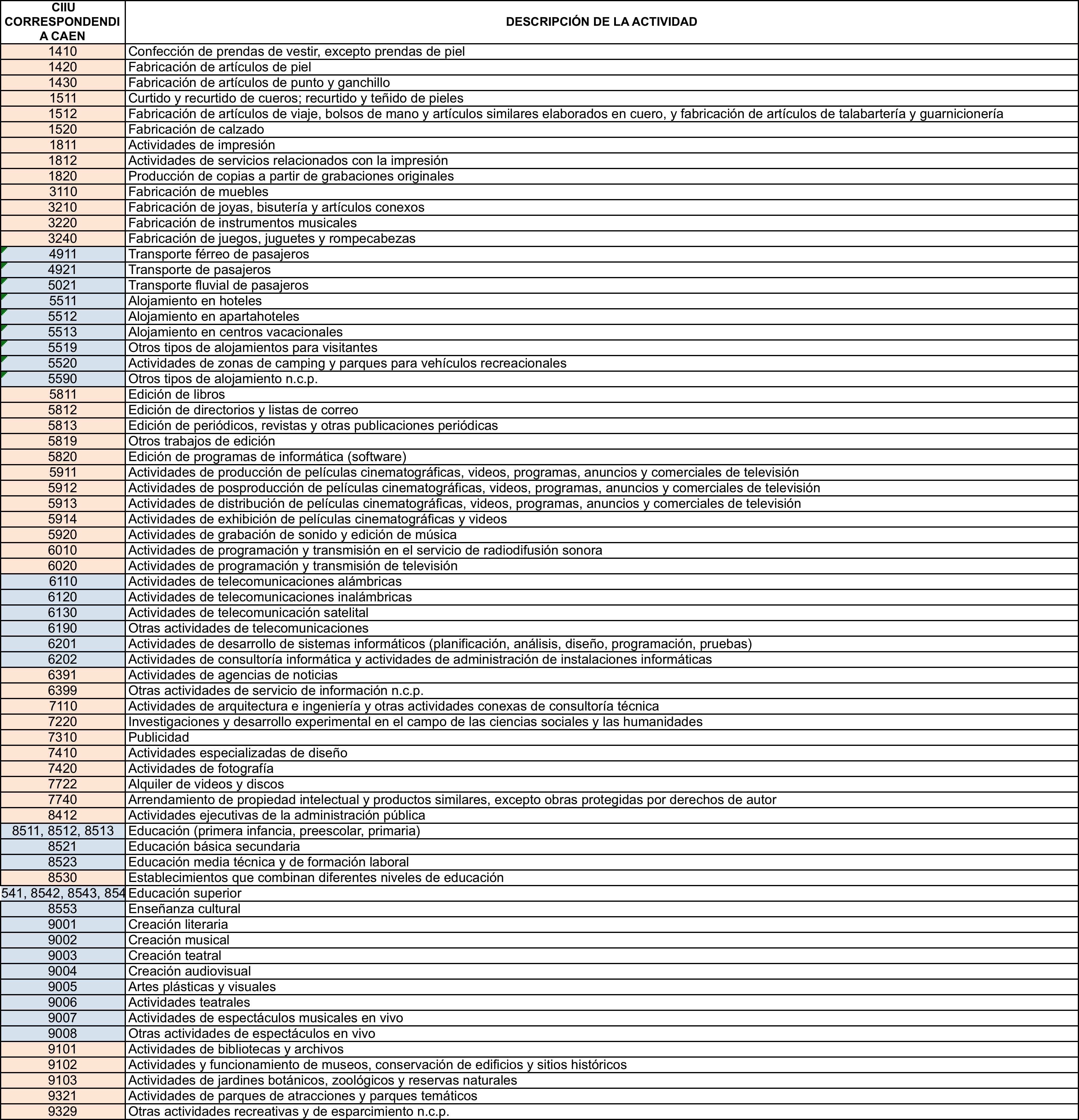 Las sociedades deben cumplir con los montos mínimos de empleo que defina el Gobierno nacional, que en ningún caso puede ser inferior a diez (10) empleados. Los empleos que se tienen en cuenta para la exención en renta son aquellos relacionados directamente con las industrias de valor agregado tecnológico y actividades creativas. Los administradores de la sociedad no califican como empleados para efectos de la presente exención en renta.Las sociedades deben presentar su proyecto de inversión ante el Comíte de Economía Naranja del Ministerio de Cultura, justificando su viabilidad financiera, conveniencia económica y calificación como actividad de economía naranja. El Ministerio debe emitir un acto de conformidad con el proyecto y confirmar el desarrollo de industrias de valor agregado tecnológico y actividades creativas.Las sociedades deben cumplir con los montos mínimos de inversión en los términos que defina el Gobierno nacional, que en ningún caso puede ser inferior a veinte y cinco mil (25.000) UVT y en un plazo máximo de tres (3) años gravables. En caso de que no se logre el monto de inversión se pierde el beneficio a partir del tercer año, inclusive.2.  Incentivo tributario para el desarrollo del campo colombiano. Las rentas provenientes de inversiones que incrementen la productividad en el sector agropecuario, por un término de diez (10) años, siempre que cumplan los siguientes requisitos: Las sociedades deben tener su domicilio principal y sede de administración y operación en el municipio o municipios en los que realicen las inversiones que incrementen la productividad del sector agropecuario. Las sociedades deben tener por objeto social exclusivo alguna de las actividades que incrementan la productividad del sector agropecuario. Las actividades comprendidas son aquellas señaladas en la Clasificación Industrial Internacional Uniforme - CIIU, Sección A, división 01, adoptada en Colombia mediante Resolución de la Dirección de Impuestos y Aduanas Nacionales.Las sociedades deben ser constituidas e iniciar su actividad económica antes del 31 de diciembre de 2021. Las sociedades deben cumplir con los montos mínimos de empleo que defina el Gobierno nacional, que en ningún caso puede ser inferior a diez (10) empleados. Los empleos que se tienen en cuenta para la exención en renta son aquellos que tienen una relación directa con los proyectos agropecuarios, según la reglamentación que profiera el Gobierno nacional.  Los administradores de la sociedad no califican como empleados para efectos de la presente exención en renta.Las sociedades deben presentar su proyecto de inversión ante el Ministerio de Agricultura y Desarrollo Rural, justificando su viabilidad financiera y conveniencia económica, y el Ministerio debe emitir un acto de conformidad y confirmar que las inversiones incrementan la productividad del sector agropecuario.Las sociedades deben cumplir con los montos mínimos de inversión en los términos que defina el Gobierno nacional, que en ningún caso puede ser inferior a cincuenta mil (50.000) UVT y en un plazo máximo de seis (6) años gravables. En caso de que no se logre el monto de inversión se pierde el beneficio a partir del sexto año, inclusive. PARÁGRAFO 1. Las exenciones consagradas en el presente artículo aplican exclusivamente a los contribuyentes que tengan ingresos brutos anuales inferiores a ochenta mil (80.000) UVT y se encuentren inscritos en el Registro Único Tributario como contribuyentes del régimen general del impuesto sobre la renta. Los anteriores requisitos deben cumplirse en todos los periodos gravables en los cuales se aplique el beneficio de renta exenta. PARÁGRAFO 2. Las entidades que tengan derecho a las exenciones a las que se  refiere el presente artículo estarán obligadas a realizar los aportes parafiscales y las cotizaciones de que tratan los artículos 202 y 204 de la Ley 100 de 1993 y las pertinentes de la Ley 1122 de 2007, el artículo 7 de la Ley 21 de 1982, los artículos 2° y 3° de la Ley 27 de 1974 y el artículo 1 ° de la Ley 89 de 1988, y de acuerdo con los requisitos y condiciones establecidos en las normas aplicables.ARTÍCULO 69. Modifíquese el inciso primero y el parágrafo 5 del artículo 240 del Estatuto Tributario, los cuales quedarán así:ARTÍCULO 240. TARIFA GENERAL PARA PARA PERSONAS JURÍDICAS. La tarifa general del impuesto sobre la renta aplicable a las sociedades nacionales y sus asimiladas, los establecimientos permanentes de entidades del exterior y las personas jurídicas extranjeras con o sin residencia en el país, obligadas a presentar la declaración anual del impuesto sobre la renta y complementarios, será del treinta y tres por ciento (33%) para el año gravable 2019, treinta y dos por ciento (32%) para el año gravable 2020, treinta y uno por ciento (31%) para el año gravable 2021 y del treinta por ciento (30%) a partir del año gravable 2022.PARÁGRAFO 5. A partir del 1 de enero de 2019, las rentas provenientes de servicios prestados en nuevos hoteles que se construyan dentro de los diez (10) años siguientes a partir de la entrada en vigencia de esta ley, estarán gravadas a la tarifa del 9% por un término de veinte (20) años. La tarifa del 9% también será aplicable sobre las rentas provenientes de servicios hoteleros prestados en hoteles que se remodelen y/o amplíen dentro de los diez (10) años siguientes a la entrada en vigencia de la presente ley, por un término de veinte (20) años, siempre y cuando el valor de la remodelación y/o ampliación no sea inferior al cincuenta por ciento (50%) del valor de adquisición del inmueble remodelado y/o ampliado, conforme a las reglas del artículo 90 de este Estatuto. Para efectos de la remodelación y/o ampliación, se requiere aprobación previa del proyecto por parte de la Curaduría Urbana o en su defecto de la Alcaldía Municipal del domicilio del inmueble remodelado y/o ampliado.Lo previsto en este Parágrafo no será aplicable a moteles y residencias.ARTÍCULO 70. Modifíquese el artículo 254 del Estatuto Tributario, el cual quedará así:ARTÍCULO 254. DESCUENTO POR IMPUESTOS PAGADOS EN EL EXTERIOR. Las personas naturales residentes en el país y las sociedades y entidades nacionales, que sean contribuyentes del impuesto sobre la renta y complementarios y que perciban rentas de fuente extranjera sujetas al impuesto sobre la renta en el país de origen, tienen derecho a descontar del monto del impuesto colombiano de renta y complementarios, el impuesto pagado en el extranjero, cualquiera sea su denominación, liquidado sobre esas mismas rentas, siempre que el descuento no exceda del monto del impuesto que deba pagar el contribuyente en Colombia por esas mismas rentas. Para efectos de esta limitación general, las rentas del exterior deben depurarse imputando ingresos, costos y gastos.Cuando se trate de dividendos o participaciones provenientes de sociedades domiciliadas en el exterior, habrá lugar a un descuento tributario en el impuesto sobre la renta y complementarios por los impuestos sobre la renta pagados en el exterior, de la siguiente forma:a. El valor del descuento equivale al resultado de multiplicar el monto de los dividendos o participaciones por la tarifa efectiva del impuesto sobre la renta a la que hayan estado sometidas las utilidades comerciales que los generaron.b. Cuando la sociedad que reparte los dividendos o participaciones gravados en Colombia haya recibido a su vez dividendos o participaciones de otras sociedades, ubicadas en la misma o en otras jurisdicciones, el valor del descuento equivale al resultado de multiplicar el monto de los dividendos o participaciones percibidos por el contribuyente nacional, por la tarifa efectiva a la que hayan estado sometidas las utilidades comerciales que los generaron.c. Para tener derecho al descuento a que se refiere el literal a) del presente artículo, el contribuyente nacional debe poseer una participación directa en el capital de la sociedad de la cual recibe los dividendos o participaciones (excluyendo las acciones o participaciones sin derecho a voto). Para el caso del literal b), el contribuyente nacional deberá poseer indirectamente una participación en el capital de la subsidiaria o subsidiarias (excluyendo las acciones o participaciones sin derecho a voto). Las participaciones directas e indirectas señaladas en el presente literal deben corresponder a inversiones que constituyan activos fijos para el contribuyente en Colombia, con lo que el descuento tributario indirecto no sería aplicable a las inversiones de portafolio o destinadas a especular en mercados de valores.d. Cuando los dividendos o participaciones percibidas por el contribuyente nacional hayan estado gravados en el país de origen el descuento se incrementará en el monto de tal gravamen. e. En ningún caso el descuento a que se refieren los literales anteriores, podrá exceder el monto del impuesto de renta y complementarios, generado en Colombia por tales dividendos, menos los costos y gastos imputables.f. Para tener derecho al descuento a que se refieren los literales a), b) y d), el contribuyente deberá probar el pago en cada jurisdicción aportando certificado fiscal del pago del impuesto expedido por la autoridad tributaria respectiva o en su defecto con una prueba idónea. Adicionalmente, se deberá contar con un certificado del revisor fiscal de la sociedad que distribuye los dividendos, en que se pueda constatar el valor de la utilidad comercial, el valor de la utilidad fiscal, la tarifa de impuesto y el impuesto efectivamente pagado por dicha sociedad. La tarifa efectiva será el porcentaje que resulte de dividir el valor del impuesto en las utilidades comerciales de la sociedad extranjera operativa.PARÁGRAFO 1. El impuesto sobre la renta pagado en el exterior podrá ser tratado como descuento en el año gravable en el cual se haya realizado el pago, o en cualquiera de los períodos gravables siguientes sin perjuicio de lo previsto en el artículo 259 de este Estatuto. En todo caso, el exceso de impuesto descontable que se trate como descuento en otros períodos gravables, tiene como límite el impuesto sobre la renta y complementarios generado en Colombia sobre las rentas de fuente extranjera de igual naturaleza a las que dieron origen a dicho descuento.PARÁGRAFO 2. Cuando de acuerdo con la aplicación del régimen ECE el residente colombiano realice una atribución de algunas rentas pasivas y no de la totalidad de las rentas de la ECE, el descuento tributario corresponde al impuesto efectivamente pagado por la ECE sobre las mismas rentas, el cual deberá certificarse por la ECE y no podrá ser superior al porcentaje del ingreso atribuido sobre el valor total de los ingresos de la ECE.ARTÍCULO 71. Adiciónese el artículo 259-2 al Estatuto Tributario, el cual quedará así:ARTÍCULO 259-2. ELIMINACION DE DESCUENTOS TRIBUTARIOS EN EL IMPUESTO SOBRE LA RENTA. Elimínanse a partir del año gravable 2019 todos los descuentos tributarios aplicables al impuesto sobre la renta, que sean distintos de los contenidos en los artículos 115, 115-2, 254, 255, 256 y 257 del Estatuto Tributario y los previstos en esta Ley para las ZOMAC.ARTÍCULO 72. Modifíquese el artículo 408 del Estatuto Tributario, el cual quedará así:ARTÍCULO 408. TARIFAS PARA RENTAS DE CAPITAL Y DE TRABAJO. En los casos de pagos o abonos en cuenta por concepto de intereses, comisiones, honorarios, regalías, arrendamientos, compensaciones por servicios personales, o explotación de toda especie de propiedad industrial o del know-how, prestación de servicios, beneficios o regalías provenientes de la propiedad literaria, artística y científica, explotación de películas cinematograficas y explotación de software, la tarifa de retención será del veinte por ciento (20%) del valor nominal del pago o abono en cuenta.Los pagos o abonos en cuenta por concepto de consultorías, servicios técnicos y de asistencia técnica, prestados por personas no residentes o no domiciliadas en Colombia, están sujetos a retención en la fuente a la tarifa única del veinte por ciento (20%), a título de impuestos de renta, bien sea que se presten en el país o desde el exterior.Los pagos o abonos en cuenta por concepto de rendimientos financieros, realizados a personas no residentes o no domiciliadas en el país, originados en créditos obtenidos en el exterior por término igual o superior a un (1) año o por concepto de intereses o costos financieros del canon de arrendamiento originados en contratos de leasing que se celebre directamente o a través de compañías de leasing con empresas extranjeras sin domicilio en Colombia, están sujetos a retención en la fuente a la tarifa del quince por ciento (15%) sobre el valor del pago o abono en cuenta que corresponda a interés o costo financiero. El tratamiento de los intereses será aplicable a los pagos o abonos en cuenta por operaciones de derivados asociadas a contratos de crédito.Los pagos o abonos en cuenta, originados en contratos de leasing sobre naves, helicópteros y/o aerodinos, así como sus partes que se celebren directamente o a través de compañías de leasing, con empresas extranjeras sin domicilio en Colombia, estarán sujetos a una tarifa de retención en la fuente del uno por ciento (1%).Los pagos o abonos en cuenta por concepto de rendimientos financieros o intereses, realizados a personas no residentes o no domiciliadas en el país, originados en créditos o valores de contenido crediticio, por término igual o superior a ocho (8) años, destinados a la financiación de proyectos de infraestructura bajo el esquema de Asociaciones Público- Privadas en el marco de la Ley 1508 de 2012, estarán sujetos a una tarifa de retención en la fuente del cinco por ciento (5%) del valor del pago o abono en cuenta.Los pagos o abonos en cuenta por concepto de prima cedida por reaseguros realizados a personas no residentes o no domiciliadas en el país, estarán sujetos a una retención en la fuente a título del impuesto sobre la renta y complementarios del uno por ciento (1%).Los pagos o abono en cuenta por concepto de administración o dirección de que trata el artículo 124 del estatuto tributario, realizados a personas no residentes o no domiciliadas en el país, estarán sujetos a una retención en la fuente del treinta y tres por ciento (33%).PARÁGRAFO. Los pagos o abonos en cuenta por cualquier concepto que constituyan ingreso gravado para su beneficiario y este sea residente o se encuentre constituido, localizado o en funcionamiento en jurisdicciones no cooperantes o de baja o nula imposición, que hayan sido calificados como tales por el Gobierno colombiano, o a entidades sometidas a un régimen tributario preferencial, se someterán a retención en la fuente por concepto de impuesto sobre la renta y ganancia ocasional a la tarifa general del impuesto sobre la renta y complementarios para personas jurídicas.PARÁGRAFO TRANSITORIO 1. No se consideran renta de fuente nacional, ni forman parte de la base para la determinación de impuesto sobre las ventas, los pagos o abonos en cuenta por concepto de servicios técnicos y de asistencia técnica prestados por personas no residentes o no domiciliadas en Colombia, desde el exterior, necesarios para la ejecución de proyectos públicos y privados de infraestructura física, que hagan parte del Plan Nacional de Desarrollo, y cuya iniciación de obra sea anterior al 31 de diciembre de 1997, según certificación que respecto del cumplimiento de estos requisitos expida el Departamento Nacional de Planeación.PARÁGRAFO TRANSITORIO 2. Los intereses o cánones de arrendamiento financiero o leasing originados en créditos obtenidos en el exterior y en contratos de leasing celebrados antes del 31 de diciembre de 2010, a los que haya sido aplicable el numeral 5 del literal a) o el literal c) del artículo 25 del Estatuto Tributario, no se consideran rentas de fuente nacional y los pagos o abonos en cuenta por estos conceptos no están sujetos a retención en la fuente.CAPÍTULO VIGRAVAMEN A LOS MOVIMIENTOS FINANCIEROSARTÍCULO 73. Modifíquese el artículo 876 del Estatuto Tributario, el cual quedará así: ARTÍCULO 876. AGENTES DE RETENCIÓN DEL GMF. Con excepción del Banco de la República, actuarán como agentes retenedores y serán responsables por el recaudo y el pago del GMF, las entidades vigiladas por la Superintendencia Financiera de Colombia o de Economía Solidaria en las cuales se encuentre la respectiva cuenta corriente, de ahorros, de depósito, derechos sobre carteras colectivas o donde se realicen los movimientos contables que impliquen el traslado o la disposición de recursos de que trata el artículo 871.TÍTULO VIOTRAS NORMAS PARA AUMENTAR EL RECAUDO A TRAVÉS DE MEDIDAS DE SEGURIDAD JURÍDICA, SIMPLIFICACIÓN Y FACILICITACIÓNCAPÍTULO IPROCEDIMIENTO TRIBUTARIOARTÍCULO 74. Modifíquese el inciso 5  del artículo 580-1 del Estatuto Tributario, el cual quedará así:La declaración de retención en la fuente que se haya presentado sin pago total antes del vencimiento del plazo para declarar, producirá efectos legales, siempre y cuando el pago total de la retención se efectúe o se haya efectuado a más tardar dentro de los dos (2) meses siguientes contados a partir de la fecha del vencimiento del plazo para declarar. Lo anterior sin perjuicio de la liquidación de los intereses moratorios a que haya lugar. En todo caso, mientras el contribuyente no presente nuevamente la declaración de retención en la fuente con el pago respectivo, la declaración inicialmente presentada se entiende como documento que reconoce una obligación clara, expresa y exigible que podrá ser utilizado por la Administración Tributaria en los procesos de cobro coactivo, aún cuando en el sistema la declaración tenga una marca de ineficaz para el agente retenedor bajo los presupuestos establecidos en este artículo.ARTÍCULO 75. Adiciónese un parágrafo al artículo 562 del Estatuto Tributario, el cual quedará así:PARÁGRAFO. El Director de la Seccional de Grandes Contribuyentes será de libre nombramiento y remoción del Director General y tendrá la remuneración de un director de gestión de la Dirección de Impuestos y Aduanas Nacionales –DIAN.ARTÍCULO 76. Adiciónese un inciso al artículo 563 del Estatuto Tributario, el cual quedará así:Cuando el contribuyente, responsable, agente retenedor o declarante informe a la Dirección de Impuestos y Aduanas Nacionales –DIAN a través del Registro Único Tributario -RUT una dirección de correo electrónico, todos los actos administrativos le serán notificados a la misma. La notificación por medios electrónicos, será el mecanismo preferente de notificación de los actos de la Dirección de Impuestos y Aduanas Nacionales –DIAN, a partir del 1º de Julio de 2019.ARTÍCULO 77. Adiciónese el parágrafo 4 al artículo 565 del Estatuto Tributario, el cual quedará así: PARÁGRAFO 4. A partir del 1° de Julio de 2019, todos los actos administrativos de que trata el presente artículo se podrán notificar de manera electrónica, siempre y cuando el contribuyente, responsable, agente retenedor o declarante haya informado un correo electrónico en el Registro Único Tributario (RUT), con lo que se entiende haber manifestado de forma expresa su voluntad de ser notificado electrónicamente. Para estos efectos, la Dirección de Impuestos y Aduanas Nacionales deberá implementar los mecanismos correspondientes en el Registro Único Tributario (RUT) y habilitará una casilla adicional para que el contribuyente pueda incluir la dirección de correo electrónico de su apoderado o sus apoderados, caso en el cual se enviaría una copia del acto a dicha dirección de correo electrónico.ARTÍCULO 78. Modifíquese el artículo 566-1 del Estatuto Tributario, el cual quedará así: ARTÍCULO 566-1. NOTIFICACIÓN ELECTRÓNICA. Es la forma de notificación que se surte de manera electrónica a través de la cual la Dirección de Impuestos y Aduanas Nacionales pone en conocimiento de los administrados los actos administrativos de que trata el artículo 565 del Estatuto Tributario.Una vez el contribuyente, responsable, agente retenedor o declarante informe la dirección electrónica a la Dirección de Impuestos y Aduanas Nacionales -DIAN en los términos previstos en los artículos 565, todos los actos administrativos proferidos con posterioridad a ese momento, independientemente de la etapa administrativa en la que se encuentre el proceso, serán notificados a esa dirección hasta que se informe de manera expresa el cambio de dirección.La notificación electrónica se entenderá surtida para todos los efectos legales, en la fecha del recibo del acto administrativo en el correo electrónico autorizado; no obstante, los términos legales para el contribuyente, responsable, agente retenedor, declarante o su apoderado para responder o impugnar en sede administrativa, comenzarán a correr transcurridos cinco (5) días a partir de la notificación. Cuando las personas indicadas anteriormente no puedan acceder al contenido del mensaje de datos por razones tecnológicas, deberán informarlo a la Dirección de Impuestos y Aduanas Nacionales -DIAN dentro de los tres (3) días siguientes a su recibo, para que la Dirección de Impuestos y Aduanas Nacionales -DIAN envíe nuevamente el acto administrativo a través de correo electrónico; en todo caso, la notificación del acto administrativo se entiende surtida en la fecha de recibo del primer correo electrónico, sin perjuicio de que los términos comenzarán a correr transcurridos cinco (5) días a partir de la notificación. Cuando no sea posible la notificación del acto administrativo en forma electrónica, por imposibilidad técnica atribuible a la Administración Tributaria o por causas atribuibles al contribuyente, ésta se surtirá de conformidad con lo establecido los artículos 565 y 568 del Estatuto Tributario. PARÁGRAFO.  El procedimiento previsto en este artículo será aplicable a la notificación de los actos administrativos en materia de Aduanas y de Control de Cambios que deban notificarse por correo o personalmente, a partir del 1 de julio de 2019. ARTÍCULO 79. Adiciónese un parágrafo el artículo 590 del Estatuto Tributario, el cual quedará así: PARÁGRAFO. En esta oportunidad procesal, el contribuyente, responsable, agente retenedor o declarante podrá decidir pagar total o parcialmente las glosas planteadas en el pliego de cargos, requerimiento especial o liquidación de revisión, según el caso, liquidando el interés bancario corriente, certificado por la Superintendencia Financiera, para la modalidad de créditos de consumo y ordinario, más dos (2) puntos porcentuales, para evitar la aplicación de los intereses moratorios y obtener la reducción de la sanción por inexactitud conforme lo autorizan los artículos 709 y 713. El interés bancario corriente de que trata este parágrafo será liquidado en proporción con los hechos aceptados. Lo anterior sin perjuicio de la posibilidad que tiene el contribuyente de seguir discutiendo los asuntos de fondo. En relación con las actuaciones de que trata este artículo, en el caso de acuerdo de pago, a partir de la suscripción del mismo, se liquidarán los intereses corrientes, certificados por la Superintendencia Financiera, para la modalidad de créditos de consumo y ordinario, más dos (2) puntos porcentuales, en lugar de los intereses moratorios establecidos en el artículo 634.PARÁGRAFO TRANSITORIO. El parágrafo anterior aplicará para los procedimientos que hayan iniciado y se encuentren en trámite con posterioridad a la entrada en vigencia de la presente ley.ARTÍCULO 80. Modifíquese el artículo 684-4 del Estatuto Tributario el cual quedará así:ARTICULO 684-4. SANCIONES APLICABLES A LOS PROVEEDORES AUTORIZADOS Y TECNOLÓGICOS. El proveedor autorizado y/o el proveedor tecnológico será sancionado con la imposibilidad de contratar con nuevos clientes para prestar sus servicios, con el objetivo de cumplir alguna o varias de las funciones establecidas en el numeral 1 del artículo 616-4 del Estatuto Tributario, cuando incurra en alguna de las infracciones previstas en el numeral segundo de ese mismo artículo, de forma reiterada. Dicha imposibilidad tendrá una duración de un (1) año contado desde el día en el que cobre firmeza el acto por medio del cual se impuso esa sanción al proveedor tecnológico y/o el proveedor autorizado. Si es reincidente, la imposibilidad tendrá una duración de dos (2) años.En caso de que la reincidencia se presente por tercera vez, de acuerdo con el artículo 640 del Estatuto Tributario, por incurrir en la misma infracción que generó la sanción u otra de las establecidas en el mismo numeral, el proveedor tecnológico y/o  el proveedor autorizado será sancionado con la cancelación de la habilitación y sólo podrá ejercer como proveedor tecnológico y/o proveedor autorizado, trascurrido un (1) año de haber sido cancelada su habilitación, para lo cual deberá surtir nuevamente el procedimiento previsto para ello.Las sanciones previstas en este artículo se impondrán aplicando el procedimiento establecido en la oportunidad establecida en el artículo 638 del Estatuto Tributario. El investigado dispondrá de un mes contado a partir de la notificación del pliego de cargos para dar respuesta, presentar los descargos y solicitar las pruebas que considere pertinente.En caso de que el proveedor tecnológico y/o el proveedor autorizado no acate de forma inmediata y voluntaria la sanción propuesta en los párrafos anteriores, la Dirección de Impuestos y Aduanas Nacionales podrá imponer una sanción de cierre de establecimiento por un término de hasta treinta (30) días calendario y/o una sanción pecuniaria equivalente hasta del uno por ciento (1%) del valor de las facturas respecto a las cuales se verificó el incumplimiento. Para efectos de este artículo, se entiende que existe un daño o perjuicio a la Administración Tributaria por el hecho del incumplimiento del proveedor tecnológico y/o del proveedor autorizado, considerando la sensibilidad del tema frente a la guerra del contrabando, el lavado de activos y la evasión. PARÁGRAFO. La sanción de imposibilidad de contratar con nuevos clientes, establecida en el inciso primero de este artículo, no conlleva la prohibición de seguir prestando el servicio a los clientes con los cuales haya suscrito un contrato, si la suscripción del mismo es anterior al acto que impone la respectiva sanción.ARTÍCULO 81. Adiciónese el parágrafo transitorio al artículo 684-5 del Estatuto Tributario, el cual quedará así: Desde el primero de enero de 2019 y hasta el 31 de diciembre de 2019, quienes estando obligados a emitir factura electrónica como documento equivalente en los términos del artículo 684-2 del Estatuto Tributario, o factura electrónica como factura de venta en los términos del artículo 616-1 del Estatuto Tributario, incumplan con dicha obligación no serán sujetos a las sanciones previstas en el Estatuto Tributario, siempre y cuando cumplan con las siguientes condiciones:1) Expedir factura por los métodos tradicionales diferentes al electrónico; y2) Demostrar que la razón por la cual no emitieron facturación electrónica obedece a: i) impedimento tecnológico; o ii) por razones de inconveniencia comercial justificada.De igual manera, las facturas emitidas de conformidad con este parágrafo, no se someterán al desconocimiento de costos o gastos, siempre y cuando cumplan con los requisitos del artículo 771-2 del Estatuto Tributario.ARTÍCULO 82. Adiciónese el artículo 869-3 al Estatuto Tributario, el cual quedará así:ARTÍCULO 869-3. PROCEDIMIENTO DE MUTUO ACUERDO. Los contribuyentes podrán solicitar asistencia para el Procedimiento de Mutuo Acuerdo (MAP) regulado en los convenios de doble imposición suscritos por Colombia a través de la presentación de una solicitud formal ante la Dirección de Impuestos y Aduanas Nacionales. El contenido de la solicitud, así como los detalles del procedimiento, serán aquéllos que disponga la DIAN mediante resolución. La Autoridad Competente para desarrollar el MAP será la Oficina de Asuntos Internacionales de la DIAN, que contará con los recursos necesarios para llevar a cabo el Procedimiento de Mutuo Acuerdo.Los acuerdos que suscriba la Autoridad Competente de Colombia en desarrollo del Procedimiento de Mutuo Acuerdo (MAP) establecido en los convenios de doble imposición, tendrán la misma naturaleza jurídica y tratamiento que un fallo judicial definitivo, por lo cual prestarán mérito ejecutivo, no serán susceptibles de recurso alguno, y podrán ser implementados en cualquier momento independientemente del período de firmeza establecido para las declaraciones pertinentes. PARÁGRAFO. En caso de aprobación de una solicitud de MAP, los contribuyentes deberán desistir de los recursos interpuestos en sede administrativa respecto de las glosas que se deseen someter a MAP. Dicho desistimiento deberá ser aceptado por la DIAN siempre que se adjunte copia de la decisión aprobando la solicitud de acceso a MAP. Los contribuyentes que cuenten con una solicitud de MAP aprobada y que hayan radicado una acción judicial ante la jurisdicción contencioso-administrativa, deberán desistir conjuntamente con la DIAN de dicha acción en los puntos del litigio que se deseen someter a MAP. Dicho desistimiento deberá ser aceptado por la jurisdicción siempre que con el desistimiento se adjunte copia de la decisión aprobando la solicitud de acceso a MAP.   Desde la radicación del desistimiento en vía administrativa o judicial, se suspenderá cualquier procedimiento de cobro coactivo hasta tanto no se expida una decisión final de MAP o se notifique de la cesación del procedimiento de mutuo acuerdo por parte de la Autoridad Competente. TÍTULO VIIDISPOSICIONES FINALESARTÍCULO 83. COMISIÓN DE ESTUDIO DEL SISTEMA TRIBUTARIO TERRITORIAL. Créase una Comisión de Expertos ad honórem para estudiar el régimen aplicable a los impuestos, tasas y contribuciones de carácter departamental, distrital y municipal, con el objeto de proponer una reforma orientada a hacer el sistema tributario territorial más eficiente, reactivar la economía de las regiones, y combatir la evasión y la elusión fiscal. La Comisión de Expertos podrá convocar a expertos de distintas áreas, en calidad de invitados. La Comisión de Expertos se conformará a más tardar, dentro de los cuatro (4) meses siguientes a la entrada en vigencia de la presente ley, la cual será presidida por el Director General de la Dirección de Impuestos y Aduanas Nacionales o su delegado y deberá entregar sus propuestas al Ministro de Hacienda y Crédito Público máximo en doce (12) meses contados a partir de su conformación, quien a su vez presentará informes trimestrales a las Comisiones Económicas del Congreso de la República.El Gobierno nacional determinará la composición y funcionamiento de dicha Comisión, la cual se dictará su propio reglamento.ARTÍCULO 84. FONDO DE ESTABILIZACIÓN DEL INGRESO FISCAL –FEIF. Créase el Fondo de Estabilización del Ingreso Fiscal-FEIF, sin personería jurídica, adscrito al Ministerio de Hacienda y Crédito Público y administrado por este o las entidades que dicho Ministerio defina. El FEIF tendrá por objeto propender por la estabilización del ingreso fiscal de la Nación, proveniente de la producción y/o comercialización del petróleo a través de la gestión, adquisición y/o celebración de instrumentos y/o contratos que permitan el aseguramiento y/o cubrimiento de tales ingresos fiscales, con entidades extranjeras especializadas en este tipo de operaciones. Los recursos necesarios para el funcionamiento del FEIF podrán provenir de las siguientes fuentes:Los recursos del Presupuesto General de la Nación a favor del Fondo.Los ingresos generados por las coberturas de petróleo requeridos para renovar dichas coberturas. Los rendimientos que genere el Fondo. Las demás que determine el Gobierno nacional.El administrador del FEIF podrá gestionar, adquirir y/o celebrar con entidades extranjeras los instrumentos y/o contratos de los que trata el presente artículo directamente o a través de terceros calificados, para lo cual requerirá disponibilidad presupuestal y se sujetará a las normas de derecho privado. Las decisiones de cobertura deberán ser evaluadas de forma conjunta y en contexto con los ingresos fiscales petroleros, no por el desempeño de una operación individual sino como parte de una estrategia global de estabilidad fiscal y en condiciones de mercado. En algunos periodos determinados por condiciones adversas del mercado, se podrán observar operaciones cuyos resultados sean iguales a cero o negativos por la naturaleza de la cobertura.El Gobierno nacional reglamentará la administración y funcionamiento del FEIF, así como los demás asuntos necesarios para el cabal cumplimiento de su objeto.PARÁGRAFO. El FEIF no podrá celebrar operaciones de crédito público y sus asimiladas.ARTÍCULO 85. En cumplimiento de lo establecido en el artículo 347 de la Constitución Política, los recaudos que se efectúen durante la vigencia fiscal comprendida entre el 1 de enero al 31 de diciembre de 2019 con ocasión de la creación de las nuevas rentas o a la modificación de las existentes realizadas mediante la presente Ley, por la suma de CATORCE BILLONES DE PESOS MONEDA LEGAL ($14,000,000,000,000), se entienden incorporados al presupuesto de rentas y recursos de capital de dicha vigencia, con el objeto de equilibrar el presupuesto de ingresos con el de gastos. Con los anteriores recursos el presupuesto de rentas y recursos de capital del Tesoro de la Nación para la vigencia fiscal del 1 de enero al 31 de diciembre de 2019, se fija en la suma de DOSCIENTOS CINCUENTA Y OCHO BILLONES NOVECIENTOS NOVENTA Y SIETE MIL TRESCIENTOS CINCO MILLONES DOSCIENTOS NUEVE MIL NOVECIENTOS VEINTISIETE PESOS MONEDA LEGAL ($258,997,305,209,927).ARTÍCULO 85. SOSTENIBILIDAD FISCAL. Con el propósito de garantizar la sostenibilidad fiscal del Estado colombiano asegurando el fortalecimiento continuo de la administración tributaria, aduanera y cambiaria, la restricción en el crecimiento de los gastos de personal a que refiere el artículo 92 de la Ley 617 de 2000 no le aplica a la Dirección de Impuestos y Aduanas Nacionales (DIAN) por el término de cuatro años contados a partir de la vigencia de la presente ley. En desarrollo del presente artículo el Gobierno nacional, entre otros, deberá ampliar la planta de personal de la Dirección de Impuestos y Aduanas Nacionales, soportado en un estudio técnico presentado a consideración del Gobierno nacional; y podrá adoptar las decisiones sobre bonificación de localización y las que surjan de la revisión que se deberá efectuar sobre los incentivos al desempeño que son reconocidos a los funcionarios de la DIAN como herramienta para el logro de resultados óptimos de la gestión Institucional a través de sus servidores públicos.ARTÍCULO 86. INFORMACIÓN DEL SISTEMA DE GESTIÓN DE RIESGOS DE LA UNIDAD ADMINISTRATIVA ESPECIAL DIRECCIÓN DE IMPUESTOS Y ADUANAS NACIONALES. La información y procedimientos que administra el sistema de Gestión de Riesgos de la Unidad Administrativa Especial Dirección de Impuestos y Aduanas Nacionales tienen carácter reservado. ARTÍCULO 87. VIGENCIA Y DEROGATORIAS. La presente Ley rige a partir de su promulgación y deroga el literal i) del artículo 1° de la Ley 97 de 1913, el parágrafo 1 del artículo 135 de la Ley 100 de 1993, los artículos 28-1, 38, 39, 40, 40-1, 41, el inciso tercero del artículo 48, el parágrafo 3º del artículo 49, 56-2, 72, 81, 81-1, 116, 118, el inciso segundo del artículo 120, la expresión “y cumplan las regulaciones previstas en el régimen cambiario vigente en Colombia” del inciso primero del artículo 123, 126-1, 126-4, el parágrafo 3 del artículo 127-1, 206-1, 207-1, 223, la referencia al numeral 7 del artículo 207-2 del parágrafo 1 y el parágrafo 2 del artículo 240, 258, 258-2, 292, 292-1, 293, 293-1, 293-2, 294, 294-1, 295, 295-1, 296, 296-1, 297, 297-1, 298-3, 298-4, 298-5, el literal d) del numeral 5. del artículo 319-4, el literal d) del numeral 4. del artículo 319-6, 332, 336, 337, 338, 339, 340, 341, el parágrafo 4° del artículo 383, 401, 410, 411, 423, 439, 440, el parágrafo primero del artículo 468, 468-1, 468-3, 477, 478, 482-1 el parágrafo del artículo 485, 485-1, el parágrafo 1 del artículo 485-2, el parágrafo del 496, 499, 502, 505, 506, 507, 508, 512-2, el parágrafo transitorio del artículo 555-2, el inciso 2 del artículo 601, 613, 616  el numeral 2 del artículo 658-3, el inciso 5 del artículo 714, el parágrafo del artículo 720, el numeral 3 del artículo 730, el numeral 2 y el parágrafo 3 del artículo 839-1, la expresión “incluido el Banco de la República” del artículo 875 del Estatuto Tributario.19.01.10.91.00 Únicamente la Bienestarina. 27.11.11.00.00Gas natural licuado.27.11.12.00.00Gas propano, incluido el autogas27.11.13.00.00Butanos licuados27.11.21.00.00Gas natural en estado gaseoso, incluido el biogás27.11.29Gas propano en estado gaseoso y gas butano en estado gaseoso, incluido el autogas. 29.36 Provitaminas y vitaminas, naturales o reproducidas por síntesis (incluidos los concentrados naturales).y sus derivados utilizados principalmente como vitaminas, mezclados o no entre sí o en disoluciones de cualquier clase. 29.41 Antibióticos. 30.01 Glándulas y demás órganos para usos opoterápicos, desecados, incluso pulverizados, extracto de glándulas o de otros órganos o de sus secreciones, para usos opoterápicos, heparina y sus sales, las demás sustancias humanas o animales preparadas para usos terapéuticos o profilácticos, no expresadas ni comprendidos en otra parte. 30.02 Sangre humana, sangre animal preparada para usos terapéuticos, profilácticos o de diagnóstico, antisueros (sueros con anticuerpos), demás fracciones de la sangre y productos inmunológicos modificados, incluso obtenidos por proceso biotecnológico, vacunas, toxinas, cultivos de microrganismos (excepto las levaduras) y productos similares. 30.03 Medicamentos (excepto los productos de las partidas 30.02, 30.05 o 30.06) constituidos por productos mezclados entre sí, preparados para usos terapéuticos o profilácticos, sin dosificar ni acondicionar para la venta al por menor. 30.04 Medicamentos (excepto los productos de las partidas 30.02, 30.05 o 30.06) constituidos por productos mezclados o sin mezclar preparados para usos terapéuticos o profilácticos, dosificados o acondicionados para la venta al por menor. 30.05 Guatas, gasas, vendas y artículos análogos (por ejemplo: apósitos, esparadrapos, sinapismos), impregnados o recubiertos de sustancias farmacéuticas o acondicionados para la venta al por menor con fines médicos, quirúrgicos, odontológicos o veterinarios. 30.06 Preparaciones y artículos farmacéuticos a que se refiere la nota 4 de este capítulo. 38.22.00.90.00Reactivos de diagnóstico sobre cualquier soporte y reactivos de diagnóstico preparados, incluso sobre soporte. 40.14.10.00.00 Preservativos. 87.13 Sillones de ruedas y demás vehículos para inválidos, incluso con motor u otro mecanismo de propulsión. 87.14.20.00.00 Partes y accesorios de sillones de ruedas y demás vehículos para inválidos de la partida 87.13. 90.01.30.00.00 Lentes de contacto. 90.01.40.00.00 Lentes de vidrio para gafas. 90.01.50.00.00 Lentes de otras materias para gafas. 90.18.39.00.00 Catéteres y catéteres peritoneales y equipos para la infusión de líquidos y filtros para diálisis renal de esta subpartida. 90.18.90.90.00 Equipos para la infusión de sangre. 90.21 Artículos y aparatos de ortopedia, incluidas las fajas y vendajes médicoquirúrgicos y las muletas tablillas, férulas u otros artículos y aparatos para fracturas, artículos y aparatos de prótesis, audífonos y demás aparatos que lleve la propia persona o se le implanten para compensar un defecto o incapacidad. Las impresoras braille, máquinas inteligentes de lectura para ciegos, software lector de pantalla para ciegos, estereotipadoras braille, líneas braille, regletas braille, cajas aritméticas y de dibujo braille, elementos manuales o mecánicos de escritura del sistema braille, así como los bastones para ciegos aunque estén dotados de tecnología, contenidos en esta partida arancelaria. 93.01Armas de guerra, excepto los revólveres, pistolas y armas blancas, de uso privativo de las fuerzas Militares y la Policía Nacional96.19 Compresas y tampones higiénicos.Salario Mensual Promedio en UVTParte no gravadaMayor de 350 UVT hasta 410 UVT90%Mayor de 410 UVT hasta 470 UVT80%Mayor de 470 UVT hasta 530UVT60%Mayor de 530 UVT hasta 590UVT40%Mayor de 590 UVT hasta 650UVT20%Mayor de 650 UVT en adelante0%Rangos UVTRangos UVTTarifa MarginalImpuestoDesdeHastaTarifa MarginalImpuesto>010900%0>1090170019%
(Base Gravable en UVT menos 1090 UVT) x 19%>1700410028%(Base Gravable en UVT menos 1700 UVT) x 28% + 116 UVT>41007.60033%(Base Gravable en UVT menos 4100 UVT) x 33% + 788 UVT>7.60013.10035%(Base Gravable en UVT menos 7.600 UVT) x 35% + 1943 UVT>13.100En adelante37%(Base Gravable en UVT menos 13.100 UVT) x 37% + 3868 UVTRangos en UVTRangos en UVTTarifa marginalRetención en la fuenteDesdeHastaRetención en la fuente>0850%0>8514019%(Ingreso laboral gravado expresado en UVT menos 85 UVT)*19%>14035028%(Ingreso laboral gravado expresado en UVT menos 140 UVT)*28% más 11 UVT>35064033%(Ingreso laboral gravado expresado en UVT menos 350 UVT)*33% más 70 UVT>640114035%(Ingreso laboral gravado expresado en UVT menos 640 UVT)*35% más 166 UVT>1140En adelante37%(Ingreso laboral gravado expresado en UVT menos 1140 UVT)*37% más 341 UVTTABLA IMPUESTO AL PATRIMONIOTABLA IMPUESTO AL PATRIMONIOTABLA IMPUESTO AL PATRIMONIORANGOS DE BASE GRAVABLE EN $RANGOS DE BASE GRAVABLE EN $TARIFA Límite inferiorLímite superiorTARIFA >=3.000.000.000<5.000.000.0000,75%>=5.000.000.000En adelante1,50%El símbolo (>) se entiende como mayor que. El símbolo (>=) se entiende como mayor o igual que; El símbolo (<) se entiende como menor que. El símbolo (>) se entiende como mayor que. El símbolo (>=) se entiende como mayor o igual que; El símbolo (<) se entiende como menor que. El símbolo (>) se entiende como mayor que. El símbolo (>=) se entiende como mayor o igual que; El símbolo (<) se entiende como menor que. Ingresos brutos anualesIngresos brutos anualesTarifa SIMPLE consolidadaIgual o superior (UVT)Inferior(UVT)Tarifa SIMPLE consolidada1.4006.0002,6%6.00015.0003,1%15.00030.0004,1%30.00080.0005,6%Ingresos brutos anualesIngresos brutos anualesTarifa SIMPLE consolidadaIgual o superior (UVT)Inferior(UVT)Tarifa SIMPLE consolidada1.4006.0003,6%6.00015.0004,1%15.00030.0005,6%30.00080.0006,6%Ingresos brutos anualesIngresos brutos anualesTarifa SIMPLE consolidadaIgual o superior (UVT)Inferior(UVT)Tarifa SIMPLE consolidada1.4006.0005,6%6.00015.0006,6%15.00030.0007,6%30.00080.0009,6%Ingresos brutos anualesIngresos brutos anualesTarifa SIMPLE consolidadaIgual o superior (UVT)Inferior(UVT)Tarifa SIMPLE consolidada1.4006.0002,6%6.00015.0003,1%15.00030.0004,1%30.00080.0005,6%Ingresos brutos anualesIngresos brutos anualesTarifa SIMPLE consolidadaIgual o superior (UVT)Inferior(UVT)Tarifa SIMPLE consolidada1.4006.00011,1%6.00015.00011,6%15.00030.00012,1%30.00080.00013,6%Ingresos brutos anualesIngresos brutos anualesTarifa SIMPLE consolidada Igual o superior (UVT)Inferior(UVT)Tarifa SIMPLE consolidada 1.4006.0005,1%6.00015.0005,6%15.00030.0006,6%30.00080.0008,1%Ingresos brutos bimestralesIngresos brutos bimestralesTarifa SIMPLE consolidada(bimestral)Igual o superior (UVT)Inferior(UVT)Tarifa SIMPLE consolidada(bimestral)2341.0002,6%1.0002.5003,1%2.5005.0004,1%5.00013.3345,6%Ingresos brutos bimestralesIngresos brutos bimestralesTarifa SIMPLE consolidada(bimestral)Igual o superior (UVT)Inferior(UVT)Tarifa SIMPLE consolidada(bimestral)2341.0003,6%1.0002.5004,1%2.5005.0005,6%5.00013.3346,6%Ingresos brutos bimestralesIngresos brutos bimestralesTarifa SIMPLE consolidada(bimestral)Igual o superior (UVT)Inferior(UVT)Tarifa SIMPLE consolidada(bimestral)2341.0005,6%1.0002.5006,6%2.5005.0007,6%5.00013.3349,6%Ingresos brutos bimestralesIngresos brutos bimestralesTarifa SIMPLE consolidada(bimestral)Igual o superior (UVT)Inferior(UVT)Tarifa SIMPLE consolidada(bimestral)2341.0002,6%1.0002.5003,1%2.5005.0004,1%5.00013.3345,6%Ingresos brutos bimestralesIngresos brutos bimestralesTarifa SIMPLE consolidada(bimestral)Igual o superior (UVT)Inferior(UVT)Tarifa SIMPLE consolidada(bimestral)2341.00011,1%1.0002.50011,6%2.5005.00012,1%5.00013.33413,6%Ingresos brutos bimestralesIngresos brutos bimestralesTarifa SIMPLE consolidada (bimestral)Igual o superior (UVT)Inferior(UVT)Tarifa SIMPLE consolidada (bimestral)2341.0005,1%1.0002.5005,6%2.5005.0006,6%5.00013.3348,1%